资雁扶〔2021〕1号                   签发人：童利锋资阳市雁江区扶贫开发办公室关于2021年度财政专项扶贫资金（暂定名）项目入库的请示雁江区人民政府：根据《四川省脱贫攻坚领导小组办公室 关于印发四川省进一步规范完善县级脱贫攻坚项目库建设操作指南的通知》（川脱贫办发〔2019〕30号）文件要求，年度拟实施项目，原则上从项目库中选取，为切实做好我区2021年度财政专项扶贫资金（暂定收银员）项目管理工作，各镇（街道）结合实际，在充分征求群众意愿的前提下，积极储备了一批2021年度拟入库项目，现将《雁江区2021年度财政专项扶贫资金（暂定名）项目拟入库清单》呈报如下。妥否，请批示！附件：雁江区2021年度财政专项扶贫资金（暂定名）项目拟入库清单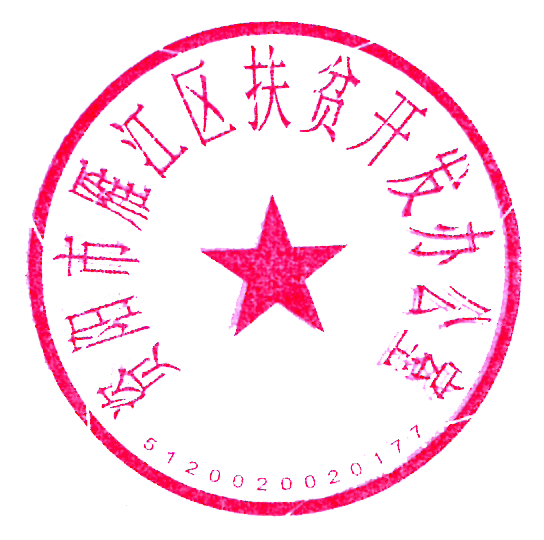 资阳市雁江区扶贫开发办公室          2021年1月13日           附件雁江区2021年度财政专项扶贫资金（暂定名）项目拟入库清单  资阳市雁江区扶贫开发办公室                  2021年1月13日印发序号省市县项目类型项目子类型项目名称项目地点项目预算总投资（万元）规划年度1四川省资阳市雁江区产业项目种植养殖加工服务雁江区_产业项目_宝莲街道2021年产业扶贫宝莲街道办0.420212四川省资阳市雁江区产业项目种植养殖加工服务雁江区_产业项目_松涛镇2021年产业发展松涛镇2020213四川省资阳市雁江区产业项目种植养殖加工服务雁江区_产业项目_2021年绿色种养循环雁江区200020214四川省资阳市雁江区产业项目种植养殖加工服务雁江区_产业项目_2021年东峰镇扶持村集体经济发展雁江区1420215四川省资阳市雁江区产业项目种植养殖加工服务雁江区_产业项目_2021年东峰镇垤户产业发展雁江区3.820216四川省资阳市雁江区产业项目种植养殖加工服务雁江区_产业项目_2021年雁江镇到户产业发展雁江镇120217四川省资阳市雁江区产业项目生态扶贫项目雁江区_产业项目_2021年雁江区垃圾回收体系建设雁江区16520218四川省资阳市雁江区产业项目其他雁江区_产业项目_2021年数字化农业雁江区10020219四川省资阳市雁江区产业项目其他雁江区_产业项目_2021年宝莲街道到户产业发展宝莲街道办0.4202110四川省资阳市雁江区产业项目其他雁江区_产业项目_2021年雁江镇到户产业发展雁江区1202111四川省资阳市雁江区就业扶贫外出务工补助雁江区_就业扶贫_2021年外出务工补助雁江区83.45202112四川省资阳市雁江区公益岗位公益岗位雁江区_公益岗位_2021年公益性岗位雁江区718202113四川省资阳市雁江区教育扶贫享受"雨露计划"职业教育补助雁江区_教育扶贫_2021年雨露计划雁江区320202114四川省资阳市雁江区健康扶贫参加城乡居民基本医疗保险雁江区_健康扶贫_2021年基本医疗保险雁江区1658202115四川省资阳市雁江区危房改造农村危房改造雁江区_危房改造_2021年雁江区农村危房改造雁江区500202116四川省资阳市雁江区金融扶贫扶贫小额信贷贴息雁江区_金融扶贫_2021年小额信贷贴息雁江区180202117四川省资阳市雁江区金融扶贫其他雁江区_金融扶贫_2021年易地扶贫搬迁贴息雁江区150202118四川省资阳市雁江区金融扶贫其他雁江区_金融扶贫_2021年防返贫保雁江区163202119四川省资阳市雁江区金融扶贫其他雁江区_金融扶贫_2021年雁江区公共文化服务体系建设雁江区200202120四川省资阳市雁江区金融扶贫其他雁江区_金融扶贫_区级防返贫备用资金雁江区90202121四川省资阳市雁江区金融扶贫其他雁江区_金融扶贫_雁江区2021年防返贫风险基金雁江区940202122四川省资阳市雁江区生活条件改善解决安全饮水雁江区_生活条件改善_2021年雁江区饮水安全雁江区50202123四川省资阳市雁江区村基础设施通村、组硬化路及护栏雁江区_村基础设施_2021年东峰镇桥亭村桥亭村75202124四川省资阳市雁江区村基础设施小型农田水利设施雁江区_村基础设施_凉水井村水利基础设施建设宝台镇87202125四川省资阳市雁江区村基础设施小型农田水利设施雁江区_村基础设施_凉水井村水利基础设施建设宝台镇87202126四川省资阳市雁江区村基础设施小型农田水利设施雁江区_村基础设施_凉水井村水利基础设施建设凉水井村87202127四川省资阳市雁江区村基础设施小型农田水利设施雁江区_村基础设施_凉水井村水利基础设施建设凉水井村87202128四川省资阳市雁江区村基础设施小型农田水利设施雁江区_村基础设施_2021年东峰镇桥亭村桥亭村104202129四川省资阳市雁江区项目管理费项目管理费雁江区_项目管理费_雁江区2021年项目管理费雁江区423202130四川省资阳市雁江区项目管理费项目管理费雁江区_项目管理费_雁江镇项目管理费雁江镇10202131四川省资阳市雁江区产业项目种植养殖加工服务雁江区-宝台镇_产业项目_凉水井村产业发展资金凉水井村100202132四川省资阳市雁江区产业项目种植养殖加工服务雁江区-宝台镇_产业项目_转龙村集体经济发展转龙村100202133四川省资阳市雁江区产业项目种植养殖加工服务雁江区-宝台镇_产业项目_转龙村集体经济发展宝台镇50202134四川省资阳市雁江区产业项目种植养殖加工服务雁江区-宝台镇_产业项目_凉水井村集体经济宝台镇50202135四川省资阳市雁江区产业项目种植养殖加工服务雁江区-宝台镇_产业项目_月水坝村集体经济宝台镇50202136四川省资阳市雁江区产业项目种植养殖加工服务雁江区-宝台镇_产业项目_鲤鱼村集体经济宝台镇50202137四川省资阳市雁江区产业项目种植养殖加工服务雁江区-宝台镇_产业项目_清水村集体经济宝台镇50202138四川省资阳市雁江区产业项目种植养殖加工服务雁江区-宝台镇_产业项目_铁锁村集体经济宝台镇50202139四川省资阳市雁江区产业项目种植养殖加工服务雁江区-宝台镇_产业项目_宝台镇2021年到户产业发展项目宝台镇7.1202140四川省资阳市雁江区产业项目其他雁江区-宝台镇_产业项目_春天沟村2021年集体经济发展项目宝台镇200202141四川省资阳市雁江区产业项目其他雁江区-宝台镇_产业项目_春天沟村2021年扶持集体经济发展项目春天沟村14202142四川省资阳市雁江区产业项目其他雁江区-宝台镇_产业项目_宝台镇2021年村庄规划项目宝台镇20202143四川省资阳市雁江区产业项目其他雁江区-宝台镇_产业项目_宝台镇2021年集体经济发展项目宝台镇250202144四川省资阳市雁江区生活条件改善厨房厕所圈舍等改造雁江区-宝台镇_生活条件改善_春天沟村2021年三改两建项目建设春天沟村80202145四川省资阳市雁江区村基础设施产业路雁江区-宝台镇_村基础设施_转龙村生产便道宝台镇100202146四川省资阳市雁江区村基础设施产业路雁江区-宝台镇_村基础设施_凉水井村生产便道宝台镇100202147四川省资阳市雁江区村基础设施产业路雁江区-宝台镇_村基础设施_月水村生产便道宝台镇100202148四川省资阳市雁江区村基础设施产业路雁江区-宝台镇_村基础设施_鲤鱼村生产便道宝台镇100202149四川省资阳市雁江区村基础设施产业路雁江区-宝台镇_村基础设施_清水村生产便道宝台镇100202150四川省资阳市雁江区村基础设施产业路雁江区-宝台镇_村基础设施_铁锁村生产便道宝台镇100202151四川省资阳市雁江区村基础设施产业路雁江区-宝台镇_村基础设施_春天沟村2021年产业道路建设项目春天沟村423202152四川省资阳市雁江区村基础设施其他雁江区-宝台镇_村基础设施_春天沟村2021年人居环境治理项目春天沟村12202153四川省资阳市雁江区村基础设施其他雁江区-宝台镇_村基础设施_宝台镇2021年集体经济发展补助项目宝台镇3202154四川省资阳市雁江区村基础设施小型农田水利设施雁江区-宝台镇_村基础设施_凉水井村2021年水利设施建设凉水井村69202155四川省资阳市雁江区村公共服务村级文化活动广场雁江区-宝台镇_村公共服务_春天沟村2021年文化活动中心建设项目春天沟村30202156四川省资阳市雁江区村公共服务村级文化活动广场雁江区-宝台镇_村公共服务_宝台镇转龙村2021年文化活动中心建设补助项目宝台镇6202157四川省资阳市雁江区村公共服务村级文化活动广场雁江区-宝台镇_村公共服务_宝台镇春天沟村2021年文化活动中心建设项目宝台镇6202158四川省资阳市雁江区产业项目种植养殖加工服务雁江区-保和镇_产业项目_2021年洞子湾村发展集体经济洞子湾村90202159四川省资阳市雁江区产业项目种植养殖加工服务雁江区-保和镇_产业项目_2021年洞子湾村稻虾水产养殖洞子湾村80202160四川省资阳市雁江区产业项目种植养殖加工服务雁江区-保和镇_产业项目_2021年钓鱼村猪场钓鱼村80202161四川省资阳市雁江区产业项目种植养殖加工服务雁江区-保和镇_产业项目_2021年黄谷村产业发展黄谷村100202162四川省资阳市雁江区产业项目种植养殖加工服务雁江区-保和镇_产业项目_2021年六石包村产业发展六石包村100202163四川省资阳市雁江区产业项目种植养殖加工服务雁江区-保和镇_产业项目_2021年文龙寺村产业发展文龙寺村72202164四川省资阳市雁江区产业项目种植养殖加工服务雁江区-保和镇_产业项目_2021年永兴村产业发展永兴村100202165四川省资阳市雁江区产业项目种植养殖加工服务雁江区-保和镇_产业项目_2021年金星村集体经济产业管护保和镇90202166四川省资阳市雁江区产业项目种植养殖加工服务雁江区-保和镇_产业项目_洞子湾村集体经济产业发展洞子湾村14202167四川省资阳市雁江区产业项目种植养殖加工服务雁江区-保和镇_产业项目_黄谷村集体经济产业发展项目黄谷村14202168四川省资阳市雁江区产业项目种植养殖加工服务雁江区-保和镇_产业项目_晏家坝村集体经济发展项目晏家坝村350202169四川省资阳市雁江区产业项目种植养殖加工服务雁江区-保和镇_产业项目_2021年九老洞村集体经济发展项目九老洞村20202170四川省资阳市雁江区产业项目种植养殖加工服务雁江区-保和镇_产业项目_2021年永协村集体经济发展项目永协村20202171四川省资阳市雁江区产业项目种植养殖加工服务雁江区-保和镇_产业项目_2021年保和镇农村集体经济产业发展项目保和镇124202172四川省资阳市雁江区产业项目种植养殖加工服务雁江区-保和镇_产业项目_2021年保和镇农村集体经济发展项目保和镇200202173四川省资阳市雁江区产业项目休闲农业与乡村旅游雁江区-保和镇_产业项目_晏家坝村数字化乡村项目保和镇231202174四川省资阳市雁江区产业项目其他雁江区-保和镇_产业项目_2021年筒车坝村有机肥厂筒车坝村100202175四川省资阳市雁江区产业项目其他雁江区-保和镇_产业项目_保和镇到户产业发展项目保和镇3.1202176四川省资阳市雁江区生活条件改善厨房厕所圈舍等改造雁江区-保和镇_生活条件改善_洞子湾村三改两建项目洞子湾村12.26202177四川省资阳市雁江区村基础设施通村、组硬化路及护栏雁江区-保和镇_村基础设施_2021年黄谷村连接线保和镇80202178四川省资阳市雁江区村基础设施通村、组硬化路及护栏雁江区-保和镇_村基础设施_2021年金星村断头路金星村70202179四川省资阳市雁江区村基础设施通村、组硬化路及护栏雁江区-保和镇_村基础设施_2021年六石包村通村路及断头路六石包村90202180四川省资阳市雁江区村基础设施通村、组硬化路及护栏雁江区-保和镇_村基础设施_2021钓鱼村道路建设钓鱼村90202181四川省资阳市雁江区村基础设施通村、组硬化路及护栏雁江区-保和镇_村基础设施_洞子湾村农业农村产业道路建设项目洞子湾村127202182四川省资阳市雁江区村基础设施通村、组硬化路及护栏雁江区-保和镇_村基础设施_马蹄湾村农村农业产业道路建设项目马蹄湾村130202183四川省资阳市雁江区村基础设施产业路雁江区-保和镇_村基础设施_2021年黄谷村生产便道黄谷村14202184四川省资阳市雁江区村基础设施产业路雁江区-保和镇_村基础设施_2021年黄谷村机耕道黄谷村34202185四川省资阳市雁江区村基础设施产业路雁江区-保和镇_村基础设施_黄谷村农村农业产业道路建设项目黄谷村50202186四川省资阳市雁江区村基础设施产业路雁江区-保和镇_村基础设施_金星村农村农业产业道路建设项目金星村35202187四川省资阳市雁江区村基础设施产业路雁江区-保和镇_村基础设施_迎龙桥村农村农业产业道路建设项目迎龙桥村100202188四川省资阳市雁江区村基础设施产业路雁江区-保和镇_村基础设施_六石包村农村农业产业道路建设项目六石包村50202189四川省资阳市雁江区村基础设施其他雁江区-保和镇_村基础设施_晏家坝村村级客运站建设项目晏家坝村10202190四川省资阳市雁江区村基础设施其他雁江区-保和镇_村基础设施_晏家坝村便民活动中心建设项目晏家坝村46202191四川省资阳市雁江区村基础设施其他雁江区-保和镇_村基础设施_晏家坝村河提基础设施建设晏家坝村130202192四川省资阳市雁江区村基础设施其他雁江区-保和镇_村基础设施_晏家坝村基础设施建设晏家坝村490202193四川省资阳市雁江区村基础设施其他雁江区-保和镇_村基础设施_马蹄湾村人居环境治理项目马蹄湾村170202194四川省资阳市雁江区村基础设施其他雁江区-保和镇_村基础设施_2021年洞子湾村文化活动中心建设洞子湾村6202195四川省资阳市雁江区村基础设施其他雁江区-保和镇_村基础设施_2021年迎龙桥村文化活动中心建设项目迎龙桥村6202196四川省资阳市雁江区村基础设施小型农田水利设施雁江区-保和镇_村基础设施_2021年钓鱼村田埂钓鱼村60202197四川省资阳市雁江区村基础设施小型农田水利设施雁江区-保和镇_村基础设施_2021年黄谷村蓄水池黄谷村44202198四川省资阳市雁江区村基础设施小型农田水利设施雁江区-保和镇_村基础设施_2021年黄谷村囤水田埂黄谷村33202199四川省资阳市雁江区村基础设施小型农田水利设施雁江区-保和镇_村基础设施_2021年黄谷村堰塘黄谷村62021100四川省资阳市雁江区村基础设施小型农田水利设施雁江区-保和镇_村基础设施_2021年洞子湾村新建水池洞子湾村602021101四川省资阳市雁江区村基础设施小型农田水利设施雁江区-保和镇_村基础设施_2021年洞子湾村新修及维修堰埂洞子湾村602021102四川省资阳市雁江区村基础设施小型农田水利设施雁江区-保和镇_村基础设施_2021年洞子湾村维修提灌站洞子湾村152021103四川省资阳市雁江区村基础设施小型农田水利设施雁江区-保和镇_村基础设施_2021年六石包村囤水田埂六石包村552021104四川省资阳市雁江区村基础设施小型农田水利设施雁江区-保和镇_村基础设施_2021年钓鱼村囤水田埂保和镇502021105四川省资阳市雁江区村基础设施小型农田水利设施雁江区-保和镇_村基础设施_2021年钓鱼村山坪塘档护保和镇352021106四川省资阳市雁江区村基础设施小型农田水利设施雁江区-保和镇_村基础设施_2021年钓鱼村蓄水池钓鱼村1102021107四川省资阳市雁江区村基础设施小型农田水利设施雁江区-保和镇_村基础设施_2021年钓鱼村山坪塘清淤钓鱼村152021108四川省资阳市雁江区村基础设施小型农田水利设施雁江区-保和镇_村基础设施_2021年钓鱼村提灌站管道维护钓鱼村202021109四川省资阳市雁江区村基础设施小型农田水利设施雁江区-保和镇_村基础设施_2021年洞子湾村蓄水池洞子湾村252021110四川省资阳市雁江区村基础设施小型农田水利设施雁江区-保和镇_村基础设施_2021年洞子湾田埂洞子湾村782021111四川省资阳市雁江区村基础设施小型农田水利设施雁江区-保和镇_村基础设施_2021年金星村堰埂金星村402021112四川省资阳市雁江区村基础设施小型农田水利设施雁江区-保和镇_村基础设施_2021年筒车坝村水利设施筒车坝村1002021113四川省资阳市雁江区村基础设施小型农田水利设施雁江区-保和镇_村基础设施_2021年文龙寺村水利设施文龙寺村302021114四川省资阳市雁江区村基础设施小型农田水利设施雁江区-保和镇_村基础设施_2021年永兴村水利设施永兴村302021115四川省资阳市雁江区村基础设施小型农田水利设施雁江区-保和镇_村基础设施_钓鱼村水利设施建设项目钓鱼村492021116四川省资阳市雁江区村基础设施小型农田水利设施雁江区-保和镇_村基础设施_黄谷村水利设施建设项目黄谷村322021117四川省资阳市雁江区村基础设施小型农田水利设施雁江区-保和镇_村基础设施_金星村水利设施建设金星村392021118四川省资阳市雁江区村基础设施小型农田水利设施雁江区-保和镇_村基础设施_晏家坝水利设施建设项目晏家坝村882021119四川省资阳市雁江区村基础设施小型农田水利设施雁江区-保和镇_村基础设施_永万村水利设施建设项目永万村202021120四川省资阳市雁江区村基础设施小型农田水利设施雁江区-保和镇_村基础设施_迎龙桥村水利设施建设项目迎龙桥村752021121四川省资阳市雁江区村基础设施小型农田水利设施雁江区-保和镇_村基础设施_六石包村水利设施建设项目六石包村352021122四川省资阳市雁江区产业项目种植养殖加工服务雁江区-新场乡_产业扶贫_2021年新场乡公正村股权量化入股234人丹山镇702021123四川省资阳市雁江区产业项目种植养殖加工服务雁江区-新场乡_产业项目_皂角村2021年凤凰李产业项目丹山镇252021124四川省资阳市雁江区产业项目种植养殖加工服务雁江区-新场乡_产业项目_肖家沟村2021年藤椒产业项目丹山镇1.82021125四川省资阳市雁江区产业项目种植养殖加工服务雁江区-新场乡_产业项目_双石桥村2021年稻虾产业项目丹山镇102021126四川省资阳市雁江区产业项目种植养殖加工服务雁江区-新场乡_产业项目_公正村2021年大雅柑产业项目丹山镇102021127四川省资阳市雁江区产业项目种植养殖加工服务雁江区-丹山镇_产业项目_丹山镇八字墙村2021年产业发展项目八字墙村352021128四川省资阳市雁江区产业项目种植养殖加工服务雁江区-丹山镇_产业项目_丹山镇堰塘村2021年产业发展项目堰塘村702021129四川省资阳市雁江区产业项目种植养殖加工服务雁江区-丹山镇_产业项目_丹山镇老君村2021年产业发展项目老君村212021130四川省资阳市雁江区产业项目种植养殖加工服务雁江区-丹山镇_产业项目_油草堰村产业发展项目丹山镇402021131四川省资阳市雁江区产业项目种植养殖加工服务雁江区-丹山镇_产业项目_巡泗桥村产业发展项目巡泗桥村1002021132四川省资阳市雁江区产业项目种植养殖加工服务雁江区-丹山镇_产业项目_新盟村产业发展项目丹山镇1002021133四川省资阳市雁江区产业项目种植养殖加工服务雁江区-丹山镇_产业项目_双石桥村产业发展项目双石桥村1002021134四川省资阳市雁江区产业项目种植养殖加工服务雁江区-丹山镇_产业项目_太平村产业发展项目太平村802021135四川省资阳市雁江区产业项目种植养殖加工服务雁江区-丹山镇_产业项目_胡家祠村产业发展项目胡家祠村502021136四川省资阳市雁江区产业项目种植养殖加工服务雁江区-丹山镇_产业项目_漆家村产业发展项目漆家村1002021137四川省资阳市雁江区产业项目种植养殖加工服务雁江区-丹山镇_产业项目_堰塘村产业发展项目丹山镇502021138四川省资阳市雁江区产业项目种植养殖加工服务雁江区-丹山镇_产业项目_玉皇村产业发展项目玉皇村502021139四川省资阳市雁江区产业项目种植养殖加工服务雁江区-丹山镇_产业项目_铁门坎村产业发展项目铁门坎村502021140四川省资阳市雁江区产业项目种植养殖加工服务雁江区-丹山镇_产业项目_铁门坎村产业发展项目铁门坎村102021141四川省资阳市雁江区产业项目种植养殖加工服务雁江区-丹山镇_产业项目_袁桥村产业发展项目丹山镇82021142四川省资阳市雁江区产业项目种植养殖加工服务雁江区-丹山镇_产业项目_三合村产业发展项目三合村1002021143四川省资阳市雁江区产业项目种植养殖加工服务雁江区-丹山镇_产业项目_皂角村集体经济产业管护项目皂角村102021144四川省资阳市雁江区产业项目种植养殖加工服务雁江区-丹山镇_产业项目_新街村产业发展项目丹山镇1002021145四川省资阳市雁江区产业项目种植养殖加工服务雁江区-丹山镇_产业项目_团竹村产业发展项目团竹村602021146四川省资阳市雁江区产业项目种植养殖加工服务雁江区-丹山镇_产业项目_2021年八字墙村产业发展项目八字墙村802021147四川省资阳市雁江区产业项目种植养殖加工服务雁江区-丹山镇_产业项目_2021年人和村产业发展项目人和村152021148四川省资阳市雁江区产业项目种植养殖加工服务雁江区-丹山镇_产业项目_2021年皂角村产业发展项目皂角村102021149四川省资阳市雁江区产业项目种植养殖加工服务雁江区-丹山镇_产业项目_八字墙村2012年村集体经济发展丹山镇502021150四川省资阳市雁江区产业项目种植养殖加工服务雁江区-丹山镇_产业项目_2021年丹山镇到户产业项目丹山镇21.42021151四川省资阳市雁江区产业项目种植养殖加工服务雁江区-丹山镇_产业项目_2021丹山大佛村集体经济发展丹山镇3002021152四川省资阳市雁江区产业项目种植养殖加工服务雁江区-丹山镇_产业项目_2021丹山宝庆村集体经济发展丹山镇142021153四川省资阳市雁江区产业项目种植养殖加工服务雁江区-丹山镇_产业项目_2021丹山楠木村集体经济发展丹山镇142021154四川省资阳市雁江区产业项目种植养殖加工服务雁江区-丹山镇_产业项目_赵兴村村2021年集体经济发展丹山镇142021155四川省资阳市雁江区产业项目种植养殖加工服务雁江区-丹山镇_产业项目_2021丹山两河村集体经济发展丹山镇1002021156四川省资阳市雁江区产业项目种植养殖加工服务雁江区-丹山镇_产业项目_丹山镇2021年集体经济发展补助项目丹山镇702021157四川省资阳市雁江区产业项目种植养殖加工服务雁江区-丹山镇_产业项目_丹山镇2021年撂荒地治理项目丹山镇742021158四川省资阳市雁江区产业项目休闲农业与乡村旅游雁江区-丹山镇_产业项目_2021丹山两河村集体经济发展丹山镇1002021159四川省资阳市雁江区产业项目其他雁江区-丹山镇_产业项目_大岩村产业发展项目大岩村1002021160四川省资阳市雁江区产业项目其他雁江区-丹山镇_产业项目_堰塘村集体经济产业管护项目丹山镇102021161四川省资阳市雁江区产业项目其他雁江区-丹山镇_产业项目_袁桥村集体经济产业管护项目丹山镇1.82021162四川省资阳市雁江区产业项目其他雁江区-丹山镇_产业项目_平坦村产业发展项目平坦村802021163四川省资阳市雁江区产业项目其他雁江区-丹山镇_产业项目_丹山镇成仙寺村2021年集体经济发展补助项目丹山镇302021164四川省资阳市雁江区产业项目其他雁江区-丹山镇_产业项目_丹山镇两河村2021年集体经济发展补助项目丹山镇202021165四川省资阳市雁江区生活条件改善解决安全饮水雁江区-新场乡_生活条件改善_巡泗桥2021年安全饮水项目丹山镇72021166四川省资阳市雁江区生活条件改善厨房厕所圈舍等改造雁江区-丹山镇_生活条件改善_八字墙村2021年三改两建项目丹山镇12.062021167四川省资阳市雁江区生活条件改善厨房厕所圈舍等改造雁江区-丹山镇_生活条件改善_2021丹山镇改厨改厕项目丹山镇3572021168四川省资阳市雁江区村基础设施通村、组硬化路及护栏雁江区-新场乡_村基础设施_皂角村2021年基础设施建设项目丹山镇4552021169四川省资阳市雁江区村基础设施通村、组硬化路及护栏雁江区-新场乡_村基础设施_肖家沟村2021年基础设施建设项目丹山镇2802021170四川省资阳市雁江区村基础设施通村、组硬化路及护栏雁江区-新场乡_村基础设施_公正村2021年基础设施建设项目丹山镇1952021171四川省资阳市雁江区村基础设施通村、组硬化路及护栏雁江区-新场乡_村基础设施_双石桥村2021年道路加宽项目丹山镇542021172四川省资阳市雁江区村基础设施通村、组硬化路及护栏雁江区-新场乡_村基础设施_公正村2021年道路加宽项目丹山镇202021173四川省资阳市雁江区村基础设施通村、组硬化路及护栏雁江区-丹山镇_村基础设施_丹山镇堰塘村2021年组道路窄改宽堰塘村302021174四川省资阳市雁江区村基础设施通村、组硬化路及护栏雁江区-丹山镇_村基础设施_丹山镇八字墙村2021年组道公路项目八字墙村902021175四川省资阳市雁江区村基础设施通村、组硬化路及护栏雁江区-丹山镇_村基础设施_丹山镇袁桥村2021年组道公路项目袁桥村802021176四川省资阳市雁江区村基础设施通村、组硬化路及护栏雁江区-丹山镇_村基础设施_丹山镇牌坊村2021年窄路加宽项目牌坊村202021177四川省资阳市雁江区村基础设施通村、组硬化路及护栏雁江区-丹山镇_村基础设施_丹山镇老君村2021年窄路加宽项目老君村202021178四川省资阳市雁江区村基础设施通村、组硬化路及护栏雁江区-回龙乡_村基础设施_漆家村2021年组道建设丹山镇168.9482021179四川省资阳市雁江区村基础设施通村、组硬化路及护栏雁江区-丹山镇_村基础设施_雁江区-回龙乡_村基础设施_太平村2021年组道加宽丹山镇402021180四川省资阳市雁江区村基础设施通村、组硬化路及护栏雁江区-丹山镇_村基础设施_天池村村道建设项目天池村992021181四川省资阳市雁江区村基础设施通村、组硬化路及护栏雁江区-丹山镇_村基础设施_两河村村道建设项目两河村952021182四川省资阳市雁江区村基础设施通村、组硬化路及护栏雁江区-丹山镇_村基础设施_宝庆村园区道路加宽项目丹山镇952021183四川省资阳市雁江区村基础设施通村、组硬化路及护栏雁江区-丹山镇_村基础设施_大佛村基础设施补短（道路加宽及黑化）丹山镇2272021184四川省资阳市雁江区村基础设施通村、组硬化路及护栏雁江区-丹山镇_村基础设施_楠木村基础设施补短（道路黑化及加宽）丹山镇2232021185四川省资阳市雁江区村基础设施通村、组硬化路及护栏雁江区-丹山镇_村基础设施_两河村基础设施补短（道路黑化及加宽）丹山镇2272021186四川省资阳市雁江区村基础设施通村、组硬化路及护栏雁江区-丹山镇_村基础设施_八字墙村产业道路建设丹山镇1002021187四川省资阳市雁江区村基础设施通村、组硬化路及护栏雁江区-丹山镇_村基础设施_胡家祠村2021年产业道路建设丹山镇712021188四川省资阳市雁江区村基础设施通村、组硬化路及护栏雁江区-丹山镇_村基础设施_堰塘村2021年产业道路建设丹山镇502021189四川省资阳市雁江区村基础设施通村、组硬化路及护栏雁江区-丹山镇_村基础设施_人和村2021年产业道路建设丹山镇622021190四川省资阳市雁江区村基础设施通村、组硬化路及护栏雁江区-丹山镇_村基础设施_团竹村2021年产业道路建设丹山镇652021191四川省资阳市雁江区村基础设施通村、组硬化路及护栏雁江区-丹山镇_村基础设施_新盟村2021年产业道路建设丹山镇502021192四川省资阳市雁江区村基础设施通村、组硬化路及护栏雁江区-丹山镇_村基础设施_2021丹山大佛村、楠木村聚居点道路建设丹山镇502021193四川省资阳市雁江区村基础设施通村、组硬化路及护栏雁江区-丹山镇_村基础设施_袁桥村2021年产业道路建设丹山镇502021194四川省资阳市雁江区村基础设施通村、组硬化路及护栏雁江区-丹山镇_村基础设施_2021丹山平桥村产业道路建设丹山镇952021195四川省资阳市雁江区村基础设施通村、组硬化路及护栏雁江区-丹山镇_村基础设施_谢家桥2021年产业道路建设丹山镇1002021196四川省资阳市雁江区村基础设施通村、组硬化路及护栏雁江区-丹山镇_村基础设施_李家桥村2021年产业道路建设丹山镇452021197四川省资阳市雁江区村基础设施产业路雁江区-丹山镇_村基础设施_丹山镇胡家祠村2021年产业路项目胡家祠村952021198四川省资阳市雁江区村基础设施产业路雁江区-丹山镇_村基础设施_丹山镇堰塘村2021年产业路项目堰塘村602021199四川省资阳市雁江区村基础设施产业路雁江区-丹山镇_村基础设施_丹山镇袁桥村2021年产业路项目袁桥村902021200四川省资阳市雁江区村基础设施产业路雁江区-丹山镇_村基础设施_丹山镇团竹村2021年产业路项目团竹村722021201四川省资阳市雁江区村基础设施产业路雁江区-回龙乡_村基础设施_漆家村2021年机耕道建设丹山镇102021202四川省资阳市雁江区村基础设施其他雁江区-新场乡_村基础设施_皂角村2021年入户路建设项目丹山镇362021203四川省资阳市雁江区村基础设施其他雁江区-新场乡_村基础设施_新街村2021年入户建设项目丹山镇482021204四川省资阳市雁江区村基础设施其他雁江区-新场乡_村基础设施_肖家沟村2021年入户路建设项目丹山镇282021205四川省资阳市雁江区村基础设施其他雁江区-新场乡_村基础设施_双石桥村2021年入户路建设项目丹山镇482021206四川省资阳市雁江区村基础设施其他雁江区-丹山镇_村基础设施_雁江区-新场乡_村基础设施_巡泗桥村2021年人居环境整治项目丹山镇1002021207四川省资阳市雁江区村基础设施其他雁江区-新场乡_村基础设施_皂角村2021年人居环境整治项目丹山镇1002021208四川省资阳市雁江区村基础设施其他雁江区-丹山镇_村基础设施_雁江区-新场乡_村基础设施_新街村2021年人居环境整治项目丹山镇1002021209四川省资阳市雁江区村基础设施其他雁江区-丹山镇_村基础设施_雁江区-新场乡_村基础设施_肖家沟村2021年人居环境整治项目丹山镇1002021210四川省资阳市雁江区村基础设施其他雁江区-新场乡_村基础设施_公正村2021年人居环境整治项目丹山镇1002021211四川省资阳市雁江区村基础设施其他雁江区-丹山镇_村基础设施_雁江区-新场乡_村基础设施_双石桥村2021年人居环境整治项目丹山镇1002021212四川省资阳市雁江区村基础设施其他雁江区-丹山镇_村基础设施_丹山镇牌坊村2021年人居环境改造牌坊村1002021213四川省资阳市雁江区村基础设施其他雁江区-丹山镇_村基础设施_丹山镇堰塘村2021年人居环境改善丹山镇1002021214四川省资阳市雁江区村基础设施其他雁江区-丹山镇_村基础设施_丹山镇新盟村2021年人居环境改善新盟村1002021215四川省资阳市雁江区村基础设施其他雁江区-丹山镇_村基础设施_丹山镇老君村2021年人居环境改善老君村1002021216四川省资阳市雁江区村基础设施其他雁江区-丹山镇_村基础设施_丹山镇团竹村2021年人居环境改善团竹村1002021217四川省资阳市雁江区村基础设施其他雁江区-丹山镇_村基础设施_丹山镇老君村2021年便民桥维修老君村602021218四川省资阳市雁江区村基础设施其他雁江区-回龙乡_村基础设施_太平村2021年路灯安装丹山镇8.162021219四川省资阳市雁江区村基础设施其他雁江区-回龙乡_村基础设施_漆家村2021年度雁坎建设丹山镇152021220四川省资阳市雁江区村基础设施其他雁江区-回龙乡_村基础设施_漆家村2021年垃圾池建设丹山镇52021221四川省资阳市雁江区村基础设施其他雁江区-回龙乡_村基础设施_太平村2021年广播维修丹山镇62021222四川省资阳市雁江区村基础设施其他雁江区-丹山镇_村基础设施_雁江区-回龙乡_村基础设施_漆家村2021年蓄水池建设丹山镇102021223四川省资阳市雁江区村基础设施其他雁江区-丹山镇_村基础设施_丹山镇八字墙村2021年入户路建设八字墙村952021224四川省资阳市雁江区村基础设施其他雁江区-丹山镇_村基础设施_丹山镇人和村2021年入户路建设人和村952021225四川省资阳市雁江区村基础设施其他雁江区-丹山镇_村基础设施_丹山镇团竹村2021年入户路建设丹山镇802021226四川省资阳市雁江区村基础设施其他雁江区-丹山镇_村基础设施_丹山镇老君村2021年入户路建设老君村402021227四川省资阳市雁江区村基础设施其他雁江区-丹山镇_村基础设施_丹山镇袁桥村2021年入户路建设丹山镇952021228四川省资阳市雁江区村基础设施其他雁江区-丹山镇_村基础设施_八字墙村道路附属设施建设项目八字墙村9.62021229四川省资阳市雁江区村基础设施其他雁江区-丹山镇_村基础设施_新街村人居环境项目丹山镇902021230四川省资阳市雁江区村基础设施其他雁江区-丹山镇_村基础设施_平桥村村公所建设项目丹山镇402021231四川省资阳市雁江区村基础设施其他雁江区-丹山镇_村基础设施_团竹村人居环境项目团竹村902021232四川省资阳市雁江区村基础设施其他雁江区-丹山镇_村基础设施_2021稻渔园区垃圾亭建设丹山镇202021233四川省资阳市雁江区村基础设施其他雁江区-丹山镇_村基础设施_2021丹山秸秆综合利用建设丹山镇802021234四川省资阳市雁江区村基础设施其他雁江区-丹山镇_村基础设施_2021丹山人居环境沿线环境治理丹山镇3702021235四川省资阳市雁江区村基础设施其他雁江区-丹山镇_村基础设施_团竹村2021年乡村振兴示范村建设丹山镇602021236四川省资阳市雁江区村基础设施其他雁江区-丹山镇_村基础设施_新街村2021年乡村振兴示范村建设丹山镇602021237四川省资阳市雁江区村基础设施其他雁江区-丹山镇_村基础设施_大佛村青少年活动中心丹山镇62021238四川省资阳市雁江区村基础设施其他雁江区-丹山镇_村基础设施_两河村青少年活动中心丹山镇62021239四川省资阳市雁江区村基础设施小型农田水利设施雁江区-丹山镇_村基础设施_雁江区-新场乡_村基础设施_巡泗桥村2021年蓄水池建设项目丹山镇212021240四川省资阳市雁江区村基础设施小型农田水利设施雁江区-新场乡_村基础设施_皂角村2021年蓄水池建设项目丹山镇72021241四川省资阳市雁江区村基础设施小型农田水利设施雁江区-丹山镇_村基础设施_雁江区-新场乡_村基础设施_新街村2021年蓄水池建设项目丹山镇542021242四川省资阳市雁江区村基础设施小型农田水利设施雁江区-新场乡_村基础设施_肖家沟村2021年蓄水池建设项目丹山镇542021243四川省资阳市雁江区村基础设施小型农田水利设施雁江区-新场乡_村基础设施_双石桥村2021年蓄水池建设项目丹山镇452021244四川省资阳市雁江区村基础设施小型农田水利设施雁江区-新场乡_村基础设施_公正村2021年蓄水池建设项目丹山镇362021245四川省资阳市雁江区村基础设施小型农田水利设施雁江区-新场乡_村基础设施_肖家沟村2021年水渠建设项目丹山镇102021246四川省资阳市雁江区村基础设施小型农田水利设施雁江区-新场乡_村基础设施_公正村2021年水渠建设项目丹山镇72021247四川省资阳市雁江区村基础设施小型农田水利设施雁江区-新场乡_村基础设施_巡泗桥村2021年提灌站建设项目丹山镇152021248四川省资阳市雁江区村基础设施小型农田水利设施雁江区-新场乡_村基础设施_皂角村2021年提灌站建设项目丹山镇1.52021249四川省资阳市雁江区村基础设施小型农田水利设施雁江区-新场乡_村基础设施_双石桥村2021年提灌站建设项目丹山镇802021250四川省资阳市雁江区村基础设施小型农田水利设施雁江区-丹山镇_村基础设施_雁江区-新场乡_村基础设施_皂角村2021年石河堰建设项目丹山镇82021251四川省资阳市雁江区村基础设施小型农田水利设施雁江区-新场乡_村基础设施_新街村2021年石河堰村建设项目丹山镇902021252四川省资阳市雁江区村基础设施小型农田水利设施雁江区-新场乡_村基础设施_肖家沟村2021年石河堰建设项目丹山镇362021253四川省资阳市雁江区村基础设施小型农田水利设施雁江区-丹山镇_村基础设施_雁江区-新场乡_村基础设施_双石桥村2021年石河堰建设项目丹山镇202021254四川省资阳市雁江区村基础设施小型农田水利设施雁江区-丹山镇_村基础设施_丹山胡家祠2021年提灌站修建胡家祠村952021255四川省资阳市雁江区村基础设施小型农田水利设施雁江区-丹山镇_村基础设施_丹山胡团竹2021年提灌站修建团竹村802021256四川省资阳市雁江区村基础设施小型农田水利设施雁江区-丹山镇_村基础设施_丹山胡家祠2021年提灌站修建八字墙村1002021257四川省资阳市雁江区村基础设施小型农田水利设施雁江区-丹山镇_村基础设施_丹山镇新盟村2021年山坪塘修建新盟村1082021258四川省资阳市雁江区村基础设施小型农田水利设施雁江区-丹山镇_村基础设施_丹山镇新盟村2021年山坪塘修建袁桥村962021259四川省资阳市雁江区村基础设施小型农田水利设施雁江区-回龙乡_村基础设施_漆家村2021年提灌站建设丹山镇502021260四川省资阳市雁江区村基础设施小型农田水利设施雁江区-丹山镇_村基础设施_成仙寺村水利建设项目成仙寺村952021261四川省资阳市雁江区村基础设施小型农田水利设施雁江区-丹山镇_村基础设施_新盟村水利建设项目丹山镇402021262四川省资阳市雁江区村基础设施小型农田水利设施雁江区-丹山镇_村基础设施_新盟村水利建设项目丹山镇502021263四川省资阳市雁江区村基础设施小型农田水利设施雁江区-丹山镇_村基础设施_巡泗桥村水利建设项目巡泗桥村302021264四川省资阳市雁江区村基础设施小型农田水利设施雁江区-丹山镇_村基础设施_谢家桥村水利建设项目谢家桥村602021265四川省资阳市雁江区村基础设施小型农田水利设施雁江区-丹山镇_村基础设施_堰塘村水利建设项目丹山镇302021266四川省资阳市雁江区村基础设施小型农田水利设施雁江区-丹山镇_村基础设施_双石桥村水利建设项目双石桥村702021267四川省资阳市雁江区村基础设施小型农田水利设施雁江区-丹山镇_村基础设施_太平村水利建设项目太平村1002021268四川省资阳市雁江区村基础设施小型农田水利设施雁江区-丹山镇_村基础设施_堰塘村水利建设项目丹山镇302021269四川省资阳市雁江区村基础设施小型农田水利设施雁江区-丹山镇_村基础设施_漆家村水利建设项目漆家村602021270四川省资阳市雁江区村基础设施小型农田水利设施雁江区-丹山镇_村基础设施_玉皇村水利建设项目玉皇村452021271四川省资阳市雁江区村基础设施小型农田水利设施雁江区-丹山镇_村基础设施_袁桥村水利建设项目丹山镇61.72021272四川省资阳市雁江区村基础设施小型农田水利设施雁江区-丹山镇_村基础设施_罗高村水利建设项目罗高村522021273四川省资阳市雁江区村基础设施小型农田水利设施雁江区-丹山镇_村基础设施_铁门坎村水利建设项目铁门坎村352021274四川省资阳市雁江区村基础设施小型农田水利设施雁江区-丹山镇_村基础设施_三合村水利建设项目三合村502021275四川省资阳市雁江区村基础设施小型农田水利设施雁江区-丹山镇_村基础设施_平坦村水利建设项目平坦村362021276四川省资阳市雁江区村基础设施小型农田水利设施雁江区-丹山镇_村基础设施_江诗村水利建设项目江诗村102021277四川省资阳市雁江区村基础设施小型农田水利设施雁江区-丹山镇_村基础设施_江诗村水利建设项目江诗村302021278四川省资阳市雁江区村基础设施小型农田水利设施雁江区-丹山镇_村基础设施_川主村水利建设项目川主村602021279四川省资阳市雁江区村基础设施小型农田水利设施雁江区-丹山镇_村基础设施_人和村蓄水池水利建设项目人和村202021280四川省资阳市雁江区村基础设施小型农田水利设施雁江区-丹山镇_村基础设施_人和村维修提灌站水利建设项目人和村502021281四川省资阳市雁江区村基础设施小型农田水利设施雁江区-丹山镇_村基础设施_巍峰村水利建设项目丹山镇502021282四川省资阳市雁江区村基础设施小型农田水利设施雁江区-丹山镇_村基础设施_皂角村水利建设项目皂角村602021283四川省资阳市雁江区村基础设施小型农田水利设施雁江区-丹山镇_村基础设施_新街村水利建设项目丹山镇722021284四川省资阳市雁江区村基础设施小型农田水利设施雁江区-丹山镇_村基础设施_新街村水利建设项目丹山镇842021285四川省资阳市雁江区村基础设施小型农田水利设施雁江区-丹山镇_村基础设施_新街村水利建设项目丹山镇722021286四川省资阳市雁江区村基础设施小型农田水利设施雁江区-丹山镇_村基础设施_团竹村河堰水利建设项目团竹村82021287四川省资阳市雁江区村基础设施小型农田水利设施雁江区-丹山镇_村基础设施_团竹村安全饮水项目团竹村12021288四川省资阳市雁江区村基础设施小型农田水利设施雁江区-丹山镇_村基础设施_胡家祠村2021年水利设施建设丹山镇212021289四川省资阳市雁江区村基础设施小型农田水利设施雁江区-丹山镇_村基础设施_堰塘村2021年水利设施建设丹山镇202021290四川省资阳市雁江区村基础设施小型农田水利设施雁江区-丹山镇_村基础设施_人和村2021年水利设施建设丹山镇212021291四川省资阳市雁江区村基础设施小型农田水利设施雁江区-丹山镇_村基础设施_团竹村2021年水利设施建设丹山镇82021292四川省资阳市雁江区村基础设施小型农田水利设施雁江区-丹山镇_村基础设施_新盟村2021年水利设施建设丹山镇702021293四川省资阳市雁江区村基础设施小型农田水利设施雁江区-丹山镇_村基础设施_袁桥村2021年水利设施建设丹山镇192021294四川省资阳市雁江区村公共服务村卫生室标准化建设雁江区-丹山镇_村公共服务_两河村卫生室建设项目两河村1002021295四川省资阳市雁江区村公共服务村卫生室标准化建设雁江区-丹山镇_村公共服务_楠木村卫生室建设项目楠木村1002021296四川省资阳市雁江区村公共服务村卫生室标准化建设雁江区-丹山镇_村公共服务_谢家桥村2021年文化室及文化室建设丹山镇112021297四川省资阳市雁江区产业项目种植养殖加工服务雁江区-东峰镇_产业项目_2021年个体减贫项目东峰镇302021298四川省资阳市雁江区产业项目种植养殖加工服务雁江区-东峰镇_产业项目_徐家村肉兔养殖集体经济徐家村1002021299四川省资阳市雁江区产业项目种植养殖加工服务雁江区-东峰镇_产业项目_东峰镇入股养殖场补助资金东峰镇1502021300四川省资阳市雁江区产业项目种植养殖加工服务雁江区-东峰镇_产业项目_东峰镇骑龙村入股猪场发展集体经济补助资金骑龙村302021301四川省资阳市雁江区产业项目种植养殖加工服务雁江区-东峰镇_产业项目_东峰镇双龙村入股猪场发展村集体经济补助资金双龙村302021302四川省资阳市雁江区产业项目其他雁江区-东峰镇_产业项目_东峰镇撂荒地整理东峰镇32021303四川省资阳市雁江区危房改造农村危房改造雁江区-东峰镇_危房改造_2021年贫困户危房改造20户东峰镇402021304四川省资阳市雁江区生活条件改善解决安全饮水雁江区-东峰镇_生活条件改善_2021年安全饮水项目东峰镇202021305四川省资阳市雁江区生活条件改善厨房厕所圈舍等改造雁江区-东峰镇_生活条件改善_2021年三改两建50户东峰镇282021306四川省资阳市雁江区村基础设施通村、组硬化路及护栏雁江区-东峰镇_村基础设施_徐家村4社至9社道路硬化徐家村1202021307四川省资阳市雁江区村基础设施产业路雁江区-东峰镇_村基础设施_桥亭村产业路建设东峰镇752021308四川省资阳市雁江区村基础设施其他雁江区-东峰镇_村基础设施_桥亭村垃圾亭建设桥亭村62021309四川省资阳市雁江区村基础设施小型农田水利设施雁江区-东峰镇_村基础设施_徐家村9社小型水利设施建设徐家村2.52021310四川省资阳市雁江区村基础设施小型农田水利设施雁江区-东峰镇_村基础设施_徐家村8社小型水利设施建设徐家村2.52021311四川省资阳市雁江区村基础设施小型农田水利设施雁江区-东峰镇_村基础设施_桥亭村1社至16社小型水利设施建设桥亭村1042021312四川省资阳市雁江区村公共服务村级文化活动广场雁江区-东峰镇_村公共服务_金龙村文化活动中心建设金龙村62021313四川省资阳市雁江区产业项目种植养殖加工服务雁江区-丰裕镇_产业项目_丰裕镇2021到户产业发展金（个体减贫）丰裕镇10.92021314四川省资阳市雁江区产业项目休闲农业与乡村旅游雁江区-丰裕镇_产业项目_高洞村2021年村集体经济发展丰裕镇1002021315四川省资阳市雁江区产业项目生态扶贫项目雁江区-丰裕镇_产业项目_丰裕镇2021年农村集体经济产业发展资金（撂荒地整理）丰裕镇32021316四川省资阳市雁江区产业项目其他雁江区-丰裕镇_产业项目_丰裕镇宝山村2021年产业规划（管道维护、提灌增效）丰裕镇62.52021317四川省资阳市雁江区产业项目其他雁江区-丰裕镇_产业项目_访弘村2021年产业发展（集体经济）丰裕镇202021318四川省资阳市雁江区产业项目其他雁江区-丰裕镇_产业项目_龙王庙村2021年集体经济（6组）丰裕镇202021319四川省资阳市雁江区产业项目其他雁江区-丰裕镇_产业项目_半月村2021年集体经济（12组）丰裕镇522021320四川省资阳市雁江区产业项目其他雁江区-丰裕镇_产业项目_宝山村2021年产业发展（2、3组）丰裕镇752021321四川省资阳市雁江区产业项目其他雁江区-丰裕镇_产业项目_石柱村2021年村集体经济发展石柱村142021322四川省资阳市雁江区产业项目其他雁江区-丰裕镇_产业项目_华山村2021年村集体经济发展丰裕镇142021323四川省资阳市雁江区产业项目其他雁江区-丰裕镇_产业项目_苌弘村2021年村集体经济发展丰裕镇142021324四川省资阳市雁江区产业项目其他雁江区-丰裕镇_产业项目_宝山村2021年乡村振兴示范村建设丰裕镇602021325四川省资阳市雁江区生活条件改善厨房厕所圈舍等改造雁江区-丰裕镇_生活条件改善_丰裕镇2021年三改两建丰裕镇89.772021326四川省资阳市雁江区村基础设施通村、组硬化路及护栏雁江区-丰裕镇_村基础设施_丰裕镇宝山村2021年通社公路建设丰裕镇1302021327四川省资阳市雁江区村基础设施通村、组硬化路及护栏雁江区-丰裕镇_村基础设施_丰裕镇共和村2021年公路建设丰裕镇992021328四川省资阳市雁江区村基础设施通村、组硬化路及护栏雁江区-丰裕镇_村基础设施_丰裕镇共和村2021年道路建设（便民道）丰裕镇992021329四川省资阳市雁江区村基础设施通村、组硬化路及护栏雁江区-丰裕镇_村基础设施_访弘村2021年村道建设（10组）丰裕镇802021330四川省资阳市雁江区村基础设施通村、组硬化路及护栏雁江区-丰裕镇_村基础设施_访弘村2021年村道建设（15、16组）丰裕镇802021331四川省资阳市雁江区村基础设施通村、组硬化路及护栏雁江区-丰裕镇_村基础设施_龙王庙村2021年村道建设（16组）丰裕镇962021332四川省资阳市雁江区村基础设施通村、组硬化路及护栏雁江区-丰裕镇_村基础设施_龙王庙村2021年村道建设（15组）丰裕镇902021333四川省资阳市雁江区村基础设施通村、组硬化路及护栏雁江区-丰裕镇_村基础设施_长河村2021年村道建设（2组）丰裕镇122021334四川省资阳市雁江区村基础设施通村、组硬化路及护栏雁江区-丰裕镇_村基础设施_长河村2021年村道建设（3组）丰裕镇322021335四川省资阳市雁江区村基础设施通村、组硬化路及护栏雁江区-丰裕镇_村基础设施_长河村2021年村道建设（8组）丰裕镇242021336四川省资阳市雁江区村基础设施通村、组硬化路及护栏雁江区-丰裕镇_村基础设施_长河村2021年村道建设（10组）丰裕镇522021337四川省资阳市雁江区村基础设施通村、组硬化路及护栏雁江区-丰裕镇_村基础设施_高洞村2021年公里建设（4组）丰裕镇332021338四川省资阳市雁江区村基础设施通村、组硬化路及护栏雁江区-丰裕镇_村基础设施_高洞村2021年公里建设（11组）丰裕镇522021339四川省资阳市雁江区村基础设施通村、组硬化路及护栏雁江区-丰裕镇_村基础设施_高洞村2021年公路建设（12组）丰裕镇622021340四川省资阳市雁江区村基础设施通村、组硬化路及护栏雁江区-丰裕镇_村基础设施_高洞村2021年公里建设（13组）丰裕镇262021341四川省资阳市雁江区村基础设施通村、组硬化路及护栏雁江区-丰裕镇_村基础设施_高洞村2021年公里建设（5组）丰裕镇15.62021342四川省资阳市雁江区村基础设施通村、组硬化路及护栏雁江区-丰裕镇_村基础设施_半月村2021年公路建设（8组）丰裕镇962021343四川省资阳市雁江区村基础设施通村、组硬化路及护栏雁江区-丰裕镇_村基础设施_半月村2021年公路建设（9-11组）丰裕镇402021344四川省资阳市雁江区村基础设施通村、组硬化路及护栏雁江区-丰裕镇_村基础设施_丰裕镇新华村2021年丰高路建设新华村2002021345四川省资阳市雁江区村基础设施其他雁江区-丰裕镇_村基础设施_丰裕镇宝山村2021年节水灌溉管网增设丰裕镇29.52021346四川省资阳市雁江区村基础设施其他雁江区-丰裕镇_村基础设施_宝山村2021年基础设施建设（2、3组）丰裕镇202021347四川省资阳市雁江区村基础设施其他雁江区-丰裕镇_村基础设施_丰裕镇2021年人居环境治理工程丰裕镇3482021348四川省资阳市雁江区村基础设施小型农田水利设施雁江区-丰裕镇_村基础设施_丰裕镇共和村2021年新建山坪塘丰裕镇602021349四川省资阳市雁江区村基础设施小型农田水利设施雁江区-丰裕镇_村基础设施_丰裕镇共和村2021年囤水田埂丰裕镇1152021350四川省资阳市雁江区村基础设施小型农田水利设施雁江区-丰裕镇_村基础设施_龙王庙村2021年水利设施建设（3组）丰裕镇102021351四川省资阳市雁江区村基础设施小型农田水利设施雁江区-丰裕镇_村基础设施_长河村2021年水利设施（1组）丰裕镇62021352四川省资阳市雁江区村基础设施小型农田水利设施雁江区-丰裕镇_村基础设施_长河村2021年水利设施（7组）丰裕镇62021353四川省资阳市雁江区村基础设施小型农田水利设施雁江区-丰裕镇_村基础设施_长河村2021年水利设施建设（8组）丰裕镇32021354四川省资阳市雁江区村基础设施小型农田水利设施雁江区-丰裕镇_村基础设施_长河村2021年水利设施建设（10组）丰裕镇32021355四川省资阳市雁江区村基础设施小型农田水利设施雁江区-丰裕镇_村基础设施_长河村2021年水利设施建设（11组）丰裕镇32021356四川省资阳市雁江区村基础设施小型农田水利设施雁江区-丰裕镇_村基础设施_长河村2021年水利设施建设（12组）丰裕镇62021357四川省资阳市雁江区村基础设施小型农田水利设施雁江区-丰裕镇_村基础设施_长河村2021年水利设施建设（13组）丰裕镇32021358四川省资阳市雁江区村基础设施小型农田水利设施雁江区-丰裕镇_村基础设施_高洞村2021年水利设施建设（21组）丰裕镇62021359四川省资阳市雁江区村基础设施小型农田水利设施雁江区-丰裕镇_村基础设施_高洞村2021年水利设施建设（5组）丰裕镇42021360四川省资阳市雁江区村基础设施小型农田水利设施雁江区-丰裕镇_村基础设施_高洞村2021年水利设施建设（18组）丰裕镇32021361四川省资阳市雁江区村基础设施小型农田水利设施雁江区-丰裕镇_村基础设施_高洞村2021年水利设施建设（20组）丰裕镇32021362四川省资阳市雁江区村基础设施小型农田水利设施雁江区-丰裕镇_村基础设施_高洞村2021年水利设施建设（17组）丰裕镇7.52021363四川省资阳市雁江区村基础设施小型农田水利设施雁江区-丰裕镇_村基础设施_共和村2021年水利设施建设（蓄水池）丰裕镇382021364四川省资阳市雁江区产业项目种植养殖加工服务雁江区-堪嘉镇_产业项目_堪嘉镇2021年到户产业发展资金堪嘉镇0.92021365四川省资阳市雁江区产业项目种植养殖加工服务雁江区-堪嘉镇_产业项目_堪嘉镇2021年集体经济发展资金堪嘉镇2502021366四川省资阳市雁江区产业项目种植养殖加工服务雁江区-堪嘉镇_产业项目_堪嘉镇红莲村2021年集体经济发展资金红莲村202021367四川省资阳市雁江区产业项目种植养殖加工服务雁江区-堪嘉镇_产业项目_堪嘉镇元觉寺村2021年集体经济发展资金元觉寺村202021368四川省资阳市雁江区产业项目种植养殖加工服务雁江区-堪嘉镇_产业项目_堪嘉镇2021年集体经济产业发展补助堪嘉镇32021369四川省资阳市雁江区产业项目其他雁江区-堪嘉镇_产业项目_堪嘉镇弥陀村2021年产业发展项目堪嘉镇1002021370四川省资阳市雁江区产业项目其他雁江区-堪嘉镇_产业项目_雨佳村2021年扶持村集体经济发展资金堪嘉镇142021371四川省资阳市雁江区产业项目其他雁江区-堪嘉镇_产业项目_堪嘉镇凤凰嘴村2021年产业发展项目堪嘉镇502021372四川省资阳市雁江区生活条件改善厨房厕所圈舍等改造雁江区-堪嘉镇_生活条件改善_堪嘉镇2021年“三改两建“项目雨佳村142021373四川省资阳市雁江区村基础设施通村、组硬化路及护栏雁江区-堪嘉镇_村基础设施_雨佳村通社道路硬化项目雨佳村1002021374四川省资阳市雁江区村基础设施通村、组硬化路及护栏雁江区-堪嘉镇_村基础设施_雨佳村产业基地道路硬化项目雨佳村1002021375四川省资阳市雁江区村基础设施通村、组硬化路及护栏雁江区-堪嘉镇_村基础设施_弥陀寺村窄路加宽项目弥陀寺村1002021376四川省资阳市雁江区村基础设施通村、组硬化路及护栏雁江区-堪嘉镇_村基础设施_弥陀寺村2021产业道路硬化项目弥陀寺村502021377四川省资阳市雁江区村基础设施通村、组硬化路及护栏雁江区-堪嘉镇_村基础设施_堪嘉镇2021年已脱贫村基础设施补短项目（雨佳村通社道路）雨佳村502021378四川省资阳市雁江区村基础设施通村、组硬化路及护栏雁江区-堪嘉镇_村基础设施_陡岩山村2021年道路补短项目陡岩山村552021379四川省资阳市雁江区村基础设施通村、组硬化路及护栏雁江区-堪嘉镇_村基础设施_2021年凤凰嘴村产业道路补短项目凤凰嘴村1002021380四川省资阳市雁江区村基础设施通村、组硬化路及护栏雁江区-堪嘉镇_村基础设施_2021年元觉寺村产业道路补短项目元觉寺村152021381四川省资阳市雁江区村基础设施其他雁江区-堪嘉镇_村基础设施_陡岩山村文化阵地建设项目堪嘉镇202021382四川省资阳市雁江区村基础设施小型农田水利设施雁江区-堪嘉镇_村基础设施_陡岩山村新建囤水田埂项目堪嘉镇302021383四川省资阳市雁江区村基础设施小型农田水利设施雁江区-堪嘉镇_村基础设施_陡岩山村新建蓄水池项目堪嘉镇362021384四川省资阳市雁江区村基础设施小型农田水利设施雁江区-堪嘉镇_村基础设施_雨佳村新建蓄水池项目雨佳村152021385四川省资阳市雁江区村基础设施小型农田水利设施雁江区-堪嘉镇_村基础设施_胡家坝村新建囤水田埂项目堪嘉镇602021386四川省资阳市雁江区村基础设施小型农田水利设施雁江区-堪嘉镇_村基础设施_雨佳村新建囤水田埂项目雨佳村242021387四川省资阳市雁江区村基础设施小型农田水利设施雁江区-堪嘉镇_村基础设施_胡家坝村新建蓄水池项目堪嘉镇362021388四川省资阳市雁江区村基础设施小型农田水利设施雁江区-堪嘉镇_村基础设施_胡家坝村山坪塘维护项目堪嘉镇152021389四川省资阳市雁江区村基础设施小型农田水利设施雁江区-堪嘉镇_村基础设施_弥陀寺村新建蓄水池项目弥陀寺村152021390四川省资阳市雁江区村基础设施小型农田水利设施雁江区-堪嘉镇_村基础设施_弥陀寺村新建囤水田埂项目弥陀寺村152021391四川省资阳市雁江区村基础设施小型农田水利设施雁江区-堪嘉镇_村基础设施_凤凰嘴村新建囤水田埂项目堪嘉镇152021392四川省资阳市雁江区村基础设施小型农田水利设施雁江区-堪嘉镇_村基础设施_凤凰嘴村新建蓄水池项目堪嘉镇152021393四川省资阳市雁江区产业项目种植养殖加工服务雁江区-老君镇_产业项目_老君镇普光村2021年产业发展项目老君镇302021394四川省资阳市雁江区产业项目种植养殖加工服务雁江区-老君镇_产业项目_双河村产业发展项目双河村602021395四川省资阳市雁江区产业项目种植养殖加工服务雁江区-老君镇_产业项目_万年村养殖业项目万年村982021396四川省资阳市雁江区产业项目种植养殖加工服务雁江区-老君镇_产业项目_居仕村产业发展项目居仕村802021397四川省资阳市雁江区产业项目种植养殖加工服务雁江区-老君镇_产业项目_庙山村蜜桃产业种植项目庙山村952021398四川省资阳市雁江区产业项目种植养殖加工服务雁江区-老君镇_产业项目_光华村2021年产业发展项目光华村972021399四川省资阳市雁江区产业项目种植养殖加工服务雁江区-老君镇_产业项目_大溪村2021年种苗培育项目大溪村1002021400四川省资阳市雁江区产业项目种植养殖加工服务雁江区-老君镇_产业项目_大溪村2021年集体经济发展项目老君镇1202021401四川省资阳市雁江区产业项目种植养殖加工服务雁江区-老君镇_产业项目_龙星村2021年集体经济发展项目龙星村802021402四川省资阳市雁江区产业项目种植养殖加工服务雁江区-老君镇_产业项目_老君镇2021年到户产业发展项目老君镇2.72021403四川省资阳市雁江区产业项目其他雁江区-老君镇_产业项目_和义村2021年水利设施项目和义村352021404四川省资阳市雁江区产业项目其他雁江区-老君镇_产业项目_治平村2021年产业园区建设治平村152021405四川省资阳市雁江区产业项目其他雁江区-老君镇_产业项目_老君镇集体经济发展项目（入股猪场）老君镇1002021406四川省资阳市雁江区产业项目其他雁江区-老君镇_产业项目_老君镇撂荒地整治项目老君镇32021407四川省资阳市雁江区生活条件改善厨房厕所圈舍等改造雁江区-老君镇_生活条件改善_大溪村2021年改厨改厕项目大溪村802021408四川省资阳市雁江区生活条件改善厨房厕所圈舍等改造雁江区-老君镇_生活条件改善_龙星村2021年人居环境治理项目龙星村1462021409四川省资阳市雁江区村基础设施通村、组硬化路及护栏雁江区-老君镇_村基础设施_大溪村2021年通社道路建设项目大溪村962021410四川省资阳市雁江区村基础设施通村、组硬化路及护栏雁江区-老君镇_村基础设施_老君镇大溪村2021年基础设施补短项目大溪村1502021411四川省资阳市雁江区村基础设施产业路雁江区-老君镇_村基础设施_和义村2021年产业园道路建设项目老君镇602021412四川省资阳市雁江区村基础设施产业路雁江区-老君镇_村基础设施_普光村2021年产业路建设项目普光村502021413四川省资阳市雁江区村基础设施其他雁江区-老君镇_村基础设施_居仕村青少年活动中心建设项目居仕村62021414四川省资阳市雁江区村基础设施小型农田水利设施雁江区-老君镇_村基础设施_双河村2021年水利建设项目双河村952021415四川省资阳市雁江区村基础设施小型农田水利设施雁江区-老君镇_村基础设施_双河村2021年水利建设项目双河村202021416四川省资阳市雁江区村基础设施小型农田水利设施雁江区-老君镇_村基础设施_万年村2021年水利建设项目万年村802021417四川省资阳市雁江区村基础设施小型农田水利设施雁江区-老君镇_村基础设施_万年村村内水利管网设施建设万年村152021418四川省资阳市雁江区村基础设施小型农田水利设施雁江区-老君镇_村基础设施_居仕村2021年水利设施建设项目居仕村922021419四川省资阳市雁江区村基础设施小型农田水利设施雁江区-老君镇_村基础设施_琉璃村2021年水利建设项目琉璃村962021420四川省资阳市雁江区村基础设施小型农田水利设施雁江区-老君镇_村基础设施_琉璃村2021年水利建设项目老君镇802021421四川省资阳市雁江区村基础设施小型农田水利设施雁江区-老君镇_村基础设施_庙山村2021年水利建设项目庙山村302021422四川省资阳市雁江区村基础设施小型农田水利设施雁江区-老君镇_村基础设施_庙山村2021年村级水利管网建设项目庙山村302021423四川省资阳市雁江区村基础设施小型农田水利设施雁江区-老君镇_村基础设施_大溪村2021年河道治理项目大溪村602021424四川省资阳市雁江区村基础设施小型农田水利设施雁江区-老君镇_村基础设施_普光村2021年水利建设项目普光村942021425四川省资阳市雁江区村基础设施小型农田水利设施雁江区-老君镇_村基础设施_普光村2021年水利建设项目普光村482021426四川省资阳市雁江区村基础设施小型农田水利设施雁江区-老君镇_村基础设施_和义村2021年水利设施项目和义村502021427四川省资阳市雁江区村基础设施小型农田水利设施雁江区-老君镇_村基础设施_治平村2021年水利建设项目治平村202021428四川省资阳市雁江区村基础设施小型农田水利设施雁江区-老君镇_村基础设施_和义村2021年水利设施项目和义村272021429四川省资阳市雁江区村公共服务村级文化活动广场雁江区-老君镇_村公共服务_双河村2021年文化活动中心建设双河村802021430四川省资阳市雁江区村公共服务村级文化活动广场雁江区-老君镇_村公共服务_双河村2021年村内环境改善项目双河村502021431四川省资阳市雁江区村公共服务村级文化活动广场雁江区-老君镇_村公共服务_万年村2021年文化活动中心建设万年村802021432四川省资阳市雁江区村公共服务村级文化活动广场雁江区-老君镇_村公共服务_居仕村2021年文化活动中心建设居仕村802021433四川省资阳市雁江区村公共服务村级文化活动广场雁江区-老君镇_村公共服务_琉璃村2021年文化活动中心建设琉璃村802021434四川省资阳市雁江区村公共服务村级文化活动广场雁江区-老君镇_村公共服务_庙山村2021年文化活动中心建设庙山村802021435四川省资阳市雁江区村公共服务村级文化活动广场雁江区-老君镇_村公共服务_光华村2021年文化活动中心建设光华村802021436四川省资阳市雁江区村公共服务村级文化活动广场雁江区-老君镇_村公共服务_治平村2021年村内公共服务项目治平村652021437四川省资阳市雁江区产业项目种植养殖加工服务雁江区-临江镇_产业项目_临庵村2021年集体经济管护项目临庵村502021438四川省资阳市雁江区产业项目种植养殖加工服务雁江区-临江镇_产业项目_临庵村集体经济管护项目临庵村402021439四川省资阳市雁江区产业项目种植养殖加工服务雁江区-临江镇_产业项目_农村到户产业发展补助项目临江镇2.62021440四川省资阳市雁江区村基础设施通村、组硬化路及护栏雁江区-临江镇_村基础设施_临庵村2021年临庵花海-便道修建项目临江镇1002021441四川省资阳市雁江区村基础设施通村、组硬化路及护栏雁江区-临江镇_村基础设施_太子村2021年产业园区道路建设项目太子村902021442四川省资阳市雁江区村基础设施通村、组硬化路及护栏雁江区-临江镇_村基础设施_太子村2021年产业路建设项目临江镇952021443四川省资阳市雁江区村基础设施通村、组硬化路及护栏雁江区-临江镇_村基础设施_太子村2021年昆坝路修建项目太子村952021444四川省资阳市雁江区村基础设施通生活用电雁江区-临江镇_村基础设施_太子村2021年亮化工程-路灯安装项目太子村902021445四川省资阳市雁江区村基础设施产业路雁江区-临江镇_村基础设施_仁里村2021年黄泥巴山上山公路建设项目仁里村268.532021446四川省资阳市雁江区村基础设施其他雁江区-临江镇_村基础设施_仁里村10组护坡及挡土墙建设项目仁里村157.82021447四川省资阳市雁江区村基础设施小型农田水利设施雁江区-临江镇_村基础设施_临庵村2021年临庵花海-河道整治项目临庵村722021448四川省资阳市雁江区村基础设施小型农田水利设施雁江区-临江镇_村基础设施_临庵村2021年临庵花海-石河堰修建项目临庵村302021449四川省资阳市雁江区村基础设施小型农田水利设施雁江区-临江镇_村基础设施_临庵村2021年新建蓄水池及滴灌维护项目临庵村502021450四川省资阳市雁江区村基础设施小型农田水利设施雁江区-临江镇_村基础设施_太子村2021年水利设施-提灌站迁址改建项目太子村952021451四川省资阳市雁江区村基础设施小型农田水利设施雁江区-临江镇_村基础设施_太子村2021年水利设施-拦河堰修建项目太子村302021452四川省资阳市雁江区村基础设施小型农田水利设施雁江区-临江镇_村基础设施_太子村2021年水利设施-蓄水池修建项目太子村202021453四川省资阳市雁江区村基础设施小型农田水利设施雁江区-临江镇_村基础设施_太子村2021年水利设施-堰埂维修项目太子村82021454四川省资阳市雁江区村基础设施小型农田水利设施雁江区-临江镇_村基础设施_太子村2021年水利设施-新堰修建项目太子村202021455四川省资阳市雁江区村基础设施小型农田水利设施雁江区-临江镇_村基础设施_太子村2021年墨池坝提灌站建设项目太子村402021456四川省资阳市雁江区村基础设施小型农田水利设施雁江区-临江镇_村基础设施_临庵村2021年小型水利设施建设项目临庵村202021457四川省资阳市雁江区村基础设施小型农田水利设施雁江区-临江镇_村基础设施_2021年仁里村童家沟灌排渠整治项目（示范段）仁里村3952021458四川省资阳市雁江区村基础设施小型农田水利设施雁江区-临江镇_村基础设施_仁里村3组2021年提灌站建设项目临江镇141.072021459四川省资阳市雁江区产业项目种植养殖加工服务雁江区-南津镇_产业项目_新添铺村2020年产业发展项目新添村402021460四川省资阳市雁江区产业项目种植养殖加工服务雁江区-南津镇_产业项目_元坝村2021年集体经济产业发展项目元坝村902021461四川省资阳市雁江区产业项目种植养殖加工服务雁江区-南津镇_产业项目_南津镇观音岩村2021年产业发展项目南津镇142021462四川省资阳市雁江区产业项目种植养殖加工服务雁江区-南津镇_产业项目_南津镇2021年到户产业项目南津镇72021463四川省资阳市雁江区产业项目种植养殖加工服务雁江区-南津镇_产业项目_南津镇2021年先胜村产业发展项目南津镇202021464四川省资阳市雁江区产业项目种植养殖加工服务雁江区-南津镇_产业项目_南津镇2021年斜石板村产业发展项目南津镇202021465四川省资阳市雁江区产业项目种植养殖加工服务雁江区-南津镇_产业项目_南津镇2021年产业发展项目南津镇2132021466四川省资阳市雁江区产业项目种植养殖加工服务雁江区-南津镇_产业项目_南津镇2021年产业发展项目南津镇132021467四川省资阳市雁江区产业项目其他雁江区-南津镇_产业项目_云台村2021年集体经济管护资金项目云台村1002021468四川省资阳市雁江区产业项目其他雁江区-南津镇_产业项目_南津镇冻青铺村产业发展项目南津镇602021469四川省资阳市雁江区生活条件改善厨房厕所圈舍等改造雁江区-南津镇_生活条件改善_南津镇2020年“三改两建”项目南津镇53.442021470四川省资阳市雁江区生活条件改善厨房厕所圈舍等改造雁江区-南津镇_生活条件改善_南津镇振书村三改两建振书村54.882021471四川省资阳市雁江区村基础设施通村、组硬化路及护栏雁江区-南津镇_村基础设施_新店村2020年基础设施建设项目新店村1002021472四川省资阳市雁江区村基础设施通村、组硬化路及护栏雁江区-南津镇_村基础设施_新添铺村2020年基础设施建设项目新添村1002021473四川省资阳市雁江区村基础设施通村、组硬化路及护栏雁江区-南津镇_村基础设施_观音堂村2020年基础设施（公路）建设项目观音堂村802021474四川省资阳市雁江区村基础设施通村、组硬化路及护栏雁江区-南津镇_村基础设施_元坝村2021年基础设施建设项目元坝村1002021475四川省资阳市雁江区村基础设施通村、组硬化路及护栏雁江区-南津镇_村基础设施_2021年新店村基础设施建设项目新店村802021476四川省资阳市雁江区村基础设施通村、组硬化路及护栏雁江区-南津镇_村基础设施_振书村2021年基础设施建设项目振书村802021477四川省资阳市雁江区村基础设施其他雁江区-南津镇_村基础设施_观音堂村2020年人居环境改造工程项目观音堂村502021478四川省资阳市雁江区村基础设施其他雁江区-南津镇_村基础设施_新添铺村2020年人居环境改造工程项目新添村1002021479四川省资阳市雁江区村基础设施其他雁江区-南津镇_村基础设施_振书村2020年人居环境改造工程项目振书村1002021480四川省资阳市雁江区村基础设施其他雁江区-南津镇_村基础设施_新店村2020年人居环境改造工程项目新店村1002021481四川省资阳市雁江区村基础设施其他雁江区-南津镇_村基础设施_冻青铺村2020年人居环境改造工程项目冻青铺村1002021482四川省资阳市雁江区村基础设施小型农田水利设施雁江区-南津镇_村基础设施_观音堂村2020年基础设施（蓄水池）建设项目观音堂村202021483四川省资阳市雁江区村基础设施小型农田水利设施雁江区-南津镇_村基础设施_振书村2020年基础设施（蓄水池）建设项目振书村502021484四川省资阳市雁江区村基础设施小型农田水利设施雁江区-南津镇_村基础设施_振书村2020年基础设施（水渠）建设项目振书村502021485四川省资阳市雁江区村基础设施小型农田水利设施雁江区-南津镇_村基础设施_振书村2021年基础设施补短项目振书村892021486四川省资阳市雁江区村基础设施小型农田水利设施雁江区-南津镇_村基础设施_南津镇冻青铺村2021年水利设施项目南津镇322021487四川省资阳市雁江区村公共服务村级文化活动广场雁江区-南津镇_村公共服务_观音堂村2020年文化广场建设项目观音堂村502021488四川省资阳市雁江区村公共服务村级文化活动广场雁江区-南津镇_村公共服务_南津镇观音岩村2021年文化活动中心建设南津镇62021489四川省资阳市雁江区产业项目种植养殖加工服务雁江区-石岭镇_产业项目_五一村集体经济产业发展石岭镇102021490四川省资阳市雁江区产业项目种植养殖加工服务雁江区-石岭镇_产业项目_二龙村集体经济产业发展石岭镇712021491四川省资阳市雁江区产业项目种植养殖加工服务雁江区-石岭镇_产业项目_红雀村集体经济产业发展石岭镇28.742021492四川省资阳市雁江区产业项目种植养殖加工服务雁江区-石岭镇_产业项目_白果村集体经济产业发展石岭镇992021493四川省资阳市雁江区产业项目种植养殖加工服务雁江区-石岭镇_产业项目_尖山村集体经济产业发展石岭镇802021494四川省资阳市雁江区产业项目种植养殖加工服务雁江区-石岭镇_产业项目_石岭村集体经济产业发展石岭镇1002021495四川省资阳市雁江区产业项目种植养殖加工服务雁江区-石岭镇_产业项目_广济村产业发展广济村992021496四川省资阳市雁江区产业项目种植养殖加工服务雁江区-石岭镇_产业项目_培德村产业发展培德村1002021497四川省资阳市雁江区产业项目种植养殖加工服务雁江区-石岭镇_产业项目_土桥村产业发展土桥村1002021498四川省资阳市雁江区产业项目种植养殖加工服务雁江区-石岭镇_产业项目_2021年集体经济发展石岭镇1002021499四川省资阳市雁江区产业项目其他雁江区-石岭镇_产业项目_石岭镇2021年到户产业发展项目石岭镇9.72021500四川省资阳市雁江区产业项目其他雁江区-石岭镇_产业项目_2021年集体经济产业发展石岭镇32021501四川省资阳市雁江区生活条件改善厨房厕所圈舍等改造雁江区-石岭镇_生活条件改善_二龙村2021年三改两建建设项目石岭镇97.322021502四川省资阳市雁江区村基础设施通村、组硬化路及护栏雁江区-石岭镇_村基础设施_二龙村2021年基础设施建设石岭镇1392021503四川省资阳市雁江区村基础设施通村、组硬化路及护栏雁江区-石岭镇_村基础设施_广济村基础设设施建设广济村1052021504四川省资阳市雁江区村基础设施通村、组硬化路及护栏雁江区-石岭镇_村基础设施_石岭村基础设施建设石岭镇1102021505四川省资阳市雁江区村基础设施通村、组硬化路及护栏雁江区-石岭镇_村基础设施_土桥村基础设施建设土桥村992021506四川省资阳市雁江区村基础设施产业路雁江区-石岭镇_村基础设施_高峰村2021年基础设施产业路建设项目石岭镇352021507四川省资阳市雁江区村基础设施小型农田水利设施雁江区-石岭镇_村基础设施_五一村2021年水利设施建设项目石岭镇502021508四川省资阳市雁江区村基础设施小型农田水利设施雁江区-石岭镇_村基础设施_石河村2021年水利设施建设项目石岭镇392021509四川省资阳市雁江区村基础设施小型农田水利设施雁江区-石岭镇_村基础设施_红雀村水利设施建设项目石岭镇602021510四川省资阳市雁江区村基础设施小型农田水利设施雁江区-石岭镇_村基础设施_白果村水利设施建设项目石岭镇282021511四川省资阳市雁江区村基础设施小型农田水利设施雁江区-石岭镇_村基础设施_尖山村水利设施建设项目石岭镇932021512四川省资阳市雁江区村基础设施小型农田水利设施雁江区-石岭镇_村基础设施_石岭村水利设施建设项目石岭镇542021513四川省资阳市雁江区村基础设施小型农田水利设施雁江区-石岭镇_村基础设施_培德村基础设施建设培德村1002021514四川省资阳市雁江区村基础设施小型农田水利设施雁江区-石岭镇_村基础设施_土桥村基础设施建设土桥村902021515四川省资阳市雁江区村基础设施小型农田水利设施雁江区-石岭镇_村基础设施_广济村基础设施建设广济村962021516四川省资阳市雁江区村基础设施小型农田水利设施雁江区-石岭镇_村基础设施_高峰村2021年水利设施建设项目高峰村332021517四川省资阳市雁江区产业项目种植养殖加工服务雁江区-松涛镇_产业项目_松涛镇2021年到户产业发展补助金松涛镇2.52021518四川省资阳市雁江区公益岗位公益岗位雁江区-松涛镇_公益岗位_防止返贫公益性岗位项目松涛镇62021519四川省资阳市雁江区生活条件改善厨房厕所圈舍等改造雁江区-松涛镇_生活条件改善_新建公厕资金骝马村422021520四川省资阳市雁江区村基础设施产业路雁江区-松涛镇_村基础设施_骝马村生产便道建设资金骝马村20.52021521四川省资阳市雁江区村基础设施小型农田水利设施雁江区-松涛镇_村基础设施_格田整理资金骝马村35.52021522四川省资阳市雁江区村基础设施小型农田水利设施雁江区-松涛镇_村基础设施_渠系建设资金骝马村532021523四川省资阳市雁江区产业项目种植养殖加工服务雁江区-伍隍镇_产业项目_伍隍镇印合村2021年农村集体经济发展补助资金项目伍隍镇302021524四川省资阳市雁江区产业项目种植养殖加工服务雁江区-伍隍镇_产业项目_伍隍镇2021年集体经济发展资金补助资金项目伍隍镇1502021525四川省资阳市雁江区产业项目其他雁江区-伍隍镇_产业项目_伍隍镇白坡村2021年集体经济产业管护资金项目伍隍镇502021526四川省资阳市雁江区产业项目其他雁江区-伍隍镇_产业项目_伍隍镇爆花村2021年集体经济管护资金伍隍镇802021527四川省资阳市雁江区产业项目其他雁江区-伍隍镇_产业项目_伍隍镇五里村2021年集体经济绿色防控项目伍隍镇502021528四川省资阳市雁江区产业项目其他雁江区-伍隍镇_产业项目_伍隍镇一碗水村2021年集体产业发展项目伍隍镇502021529四川省资阳市雁江区产业项目其他雁江区-伍隍镇_产业项目_伍隍镇2021年防返贫监测户产业扶持资金伍隍镇2.42021530四川省资阳市雁江区产业项目其他雁江区-伍隍镇_产业项目_伍隍镇爆花村2021年扶持集体经济发展资金爆花村142021531四川省资阳市雁江区产业项目其他雁江区-伍隍镇_产业项目_伍隍镇铺子村2021年扶持集体经济发展资金铺子村302021532四川省资阳市雁江区产业项目其他雁江区-伍隍镇_产业项目_伍隍镇2021年农村集体经济产业发展补助资金项目伍隍镇32021533四川省资阳市雁江区生活条件改善厨房厕所圈舍等改造雁江区-伍隍镇_生活条件改善_伍隍镇一碗水村2021年三改两建项目一碗水村41.362021534四川省资阳市雁江区村基础设施通村、组硬化路及护栏雁江区-伍隍镇_村基础设施_伍隍镇五里村2021年硬化道路项目伍隍镇782021535四川省资阳市雁江区村基础设施通村、组硬化路及护栏雁江区-伍隍镇_村基础设施_雁江区伍隍镇一碗水村已脱贫村基础设施补短板资金道路建设项目伍隍镇1502021536四川省资阳市雁江区村基础设施其他雁江区-伍隍镇_村基础设施_伍隍镇高庙村2021年生产便道伍隍镇902021537四川省资阳市雁江区村基础设施其他雁江区-伍隍镇_村基础设施_伍隍镇红花村2021年新建生产便民路项目伍隍镇352021538四川省资阳市雁江区村基础设施其他雁江区-伍隍镇_村基础设施_伍隍镇印合村2021年新建生产便道项目伍隍镇522021539四川省资阳市雁江区村基础设施小型农田水利设施雁江区-伍隍镇_村基础设施_伍隍镇白坡村2021年小型农田水利设施伍隍镇352021540四川省资阳市雁江区村基础设施小型农田水利设施雁江区-伍隍镇_村基础设施_伍隍镇五里村2021年小型农田水利设施项目伍隍镇232021541四川省资阳市雁江区村基础设施小型农田水利设施雁江区-伍隍镇_村基础设施_伍隍镇爆花村2021年小型农田水利设施伍隍镇902021542四川省资阳市雁江区村基础设施小型农田水利设施雁江区-伍隍镇_村基础设施_伍隍镇高庙村2021年小型水利设施伍隍镇562021543四川省资阳市雁江区村基础设施小型农田水利设施雁江区-伍隍镇_村基础设施_伍隍镇郭家村2021年新建屯水田埂项目伍隍镇902021544四川省资阳市雁江区村基础设施小型农田水利设施雁江区-伍隍镇_村基础设施_伍隍镇郭家村2021年新建蓄水池项目伍隍镇202021545四川省资阳市雁江区村基础设施小型农田水利设施雁江区-伍隍镇_村基础设施_伍隍镇红花村2021年新建蓄水池项目白坡村252021546四川省资阳市雁江区村基础设施小型农田水利设施雁江区-伍隍镇_村基础设施_伍隍镇红花村2021年新建山坪塘项目伍隍镇252021547四川省资阳市雁江区村基础设施小型农田水利设施雁江区-伍隍镇_村基础设施_伍隍镇印合村2021年新建屯水田埂项目伍隍镇482021548四川省资阳市雁江区村公共服务村级文化活动广场雁江区-伍隍镇_村公共服务_伍隍镇2021年村级文化中心建设补助资金项目伍隍镇142021549四川省资阳市雁江区产业项目种植养殖加工服务雁江区-祥符镇_产业项目_松树村农副产品种植销售松树村602021550四川省资阳市雁江区产业项目种植养殖加工服务雁江区-祥符镇_产业项目_二湾村羊肚菌种植100亩二湾村1002021551四川省资阳市雁江区产业项目种植养殖加工服务雁江区-祥符镇_产业项目_二湾村反季节蔬菜种植100亩二湾村1002021552四川省资阳市雁江区产业项目种植养殖加工服务雁江区-祥符镇_产业项目_排桶村集体经济产业园基础设施建设排桶村252021553四川省资阳市雁江区产业项目种植养殖加工服务雁江区-祥符镇_产业项目_团碑村产业园区打造团碑村602021554四川省资阳市雁江区产业项目种植养殖加工服务雁江区-祥符镇_产业项目_天鹅山村柑橘种植天鹅山村302021555四川省资阳市雁江区产业项目种植养殖加工服务雁江区-祥符镇_产业项目_排桶村集体经济管护项目排桶村402021556四川省资阳市雁江区产业项目种植养殖加工服务雁江区-祥符镇_产业项目_2021年祥符镇到户产业发展补助祥符镇2.32021557四川省资阳市雁江区产业项目生态扶贫项目雁江区-祥符镇_产业项目_2021年二湾村人居环境治理补助祥符镇482021558四川省资阳市雁江区产业项目生态扶贫项目雁江区-祥符镇_产业项目_2021年团碑村市级乡村振兴示范村建设补助团碑村602021559四川省资阳市雁江区产业项目其他雁江区-祥符镇_产业项目_桃树村、白狮村等村集体经济产业发展项目祥符镇14.122021560四川省资阳市雁江区生活条件改善厨房厕所圈舍等改造雁江区-祥符镇_生活条件改善_2021年团碑村三改两建补助团碑村79.022021561四川省资阳市雁江区村基础设施通村、组硬化路及护栏雁江区-祥符镇_村基础设施_伞孙路、孙伞路共3.3公里加宽1米排桶村752021562四川省资阳市雁江区村基础设施通村、组硬化路及护栏雁江区-祥符镇_村基础设施_团碑村基础设施补短祥符镇1202021563四川省资阳市雁江区村基础设施产业路雁江区-祥符镇_村基础设施_1.5米宽水泥路4000米排桶村552021564四川省资阳市雁江区村基础设施产业路雁江区-祥符镇_村基础设施_交易基地硬化2000平方米排桶村192021565四川省资阳市雁江区村基础设施其他雁江区-祥符镇_村基础设施_团碑村维修社桥团碑村152021566四川省资阳市雁江区村基础设施其他雁江区-祥符镇_村基础设施_团碑村新建社桥团碑村302021567四川省资阳市雁江区村基础设施其他雁江区-祥符镇_村基础设施_生产用房200平方米祥符镇122021568四川省资阳市雁江区村基础设施其他雁江区-祥符镇_村基础设施_排桶村路灯安装排桶村152021569四川省资阳市雁江区村基础设施其他雁江区-祥符镇_村基础设施_天鹅山村路灯安装80盏天鹅山村3.362021570四川省资阳市雁江区村基础设施其他雁江区-祥符镇_村基础设施_路灯安装排桶村152021571四川省资阳市雁江区村基础设施其他雁江区-祥符镇_村基础设施_天鹅山村碎石路建设项目天鹅山村402021572四川省资阳市雁江区村基础设施小型农田水利设施雁江区-祥符镇_村基础设施_松树村小水利设施建设松树村502021573四川省资阳市雁江区村基础设施小型农田水利设施雁江区-祥符镇_村基础设施_二湾村蓄水池修建二湾村892021574四川省资阳市雁江区村基础设施小型农田水利设施雁江区-祥符镇_村基础设施_排桶村蓄水池修建排桶村152021575四川省资阳市雁江区村基础设施小型农田水利设施雁江区-祥符镇_村基础设施_团碑村一线水梗、蓄水池、灌溉机井团碑村852021576四川省资阳市雁江区村基础设施小型农田水利设施雁江区-祥符镇_村基础设施_天鹅山村一线水梗、蓄水池建设天鹅山村962021577四川省资阳市雁江区村基础设施小型农田水利设施雁江区-祥符镇_村基础设施_二湾村维修黑水寺及设备管道二湾村982021578四川省资阳市雁江区村基础设施小型农田水利设施雁江区-祥符镇_村基础设施_二湾村新建蓄水池80口、每口60立方米二湾村862021579四川省资阳市雁江区村基础设施小型农田水利设施雁江区-祥符镇_村基础设施_团碑村一线水埂5千米团碑村1002021580四川省资阳市雁江区村基础设施小型农田水利设施雁江区-祥符镇_村基础设施_团碑村蓄水池100立方60口团碑村802021581四川省资阳市雁江区村基础设施小型农田水利设施雁江区-祥符镇_村基础设施_排桶村蓄水池6口排桶村122021582四川省资阳市雁江区村基础设施小型农田水利设施雁江区-祥符镇_村基础设施_天鹅山村蓄水池40口天鹅山村722021583四川省资阳市雁江区村基础设施小型农田水利设施雁江区-祥符镇_村基础设施_天鹅山村一线水埂2000米天鹅山村482021584四川省资阳市雁江区村公共服务村级文化活动广场雁江区-祥符镇_村公共服务_排桶村文化阵地建设项目排桶村52021585四川省资阳市雁江区产业项目种植养殖加工服务雁江区-小院镇_产业项目_2021年黄桷村产业园区发展补助资金小院镇802021586四川省资阳市雁江区产业项目种植养殖加工服务雁江区-小院镇_产业项目_2021年李子村产业园区发展资金小院镇602021587四川省资阳市雁江区产业项目种植养殖加工服务雁江区-小院镇_产业项目_2021年桅子村产业发展资金小院镇402021588四川省资阳市雁江区产业项目种植养殖加工服务雁江区-小院镇_产业项目_生猪养殖小院镇502021589四川省资阳市雁江区产业项目种植养殖加工服务雁江区-小院镇_产业项目_生猪养殖小院镇602021590四川省资阳市雁江区产业项目种植养殖加工服务雁江区-小院镇_产业项目_水稻种植小院镇302021591四川省资阳市雁江区产业项目种植养殖加工服务雁江区-小院镇_产业项目_小麦种植小院镇302021592四川省资阳市雁江区产业项目种植养殖加工服务雁江区-小院镇_产业项目_生猪养殖小院镇602021593四川省资阳市雁江区产业项目种植养殖加工服务雁江区-小院镇_产业项目_李子沟村集体经济发展项目小院镇142021594四川省资阳市雁江区产业项目种植养殖加工服务雁江区-小院镇_产业项目_小院镇到户产业发展项目小院镇6.42021595四川省资阳市雁江区产业项目种植养殖加工服务雁江区-小院镇_产业项目_小院镇入股猪场补助资金小院镇1002021596四川省资阳市雁江区产业项目种植养殖加工服务雁江区-小院镇_产业项目_小院镇柏林村入股猪场集体经济发展补助柏林村202021597四川省资阳市雁江区产业项目种植养殖加工服务雁江区-小院镇_产业项目_小院镇天古村入股猪场集体经济发展补助天古村202021598四川省资阳市雁江区产业项目其他雁江区-小院镇_产业项目_小院镇撂荒地整理小院镇32021599四川省资阳市雁江区生活条件改善厨房厕所圈舍等改造雁江区-小院镇_生活条件改善_李子沟村三改两建项目小院镇8.22021600四川省资阳市雁江区村基础设施通村、组硬化路及护栏雁江区-小院镇_村基础设施_道路基础设施建设小院镇602021601四川省资阳市雁江区村基础设施通村、组硬化路及护栏雁江区-小院镇_村基础设施_花磉村道路基础设施建设小院镇602021602四川省资阳市雁江区村基础设施通村、组硬化路及护栏雁江区-小院镇_村基础设施_黄桷村道路基础设施建设小院镇602021603四川省资阳市雁江区村基础设施通村、组硬化路及护栏雁江区-小院镇_村基础设施_李子村道路基础设施建设小院镇702021604四川省资阳市雁江区村基础设施通村、组硬化路及护栏雁江区-小院镇_村基础设施_狮象村道路基础设施建设小院镇782021605四川省资阳市雁江区村基础设施通村、组硬化路及护栏雁江区-小院镇_村基础设施_白家村道路基础设施建设小院镇402021606四川省资阳市雁江区村基础设施通村、组硬化路及护栏雁江区-小院镇_村基础设施_桅子村道路基础设施建设小院镇882021607四川省资阳市雁江区村基础设施通村、组硬化路及护栏雁江区-小院镇_村基础设施_三角堰村道路基础设施建设小院镇1002021608四川省资阳市雁江区村基础设施通村、组硬化路及护栏雁江区-小院镇_村基础设施_方广村道路基础设施建设小院镇702021609四川省资阳市雁江区村基础设施通村、组硬化路及护栏雁江区-小院镇_村基础设施_柏林村道路基础设施建设小院镇702021610四川省资阳市雁江区村基础设施通村、组硬化路及护栏雁江区-小院镇_村基础设施_李子沟村基础设施补短资金建设情况李子沟村1502021611四川省资阳市雁江区村基础设施产业路雁江区-小院镇_村基础设施_白家村产业道路补短项目白家村402021612四川省资阳市雁江区产业项目种植养殖加工服务雁江区-雁江镇_产业项目_雁江镇2021年产业到户项目雁江镇202021613四川省资阳市雁江区产业项目种植养殖加工服务雁江区-迎接镇_产业项目_迎接镇2021年到户产业发展补助项目迎接镇4.42021614四川省资阳市雁江区产业项目其他雁江区-迎接镇_产业项目_迎接镇龙家村2021年集体经济产业发展项目龙家村152021615四川省资阳市雁江区产业项目其他雁江区-迎接镇_产业项目_迎接镇前丰村2021年集体经济产业发展项目前丰村152021616四川省资阳市雁江区产业项目其他雁江区-迎接镇_产业项目_迎接镇东庵村2021年集体经济产业发展项目东庵村152021617四川省资阳市雁江区产业项目其他雁江区-迎接镇_产业项目_2021年分水村产业发展项目分水村302021618四川省资阳市雁江区产业项目其他雁江区-迎接镇_产业项目_2021年核桃村产业发展项目核桃村902021619四川省资阳市雁江区产业项目其他雁江区-迎接镇_产业项目_2021年化龙村产业发展项目化龙村902021620四川省资阳市雁江区产业项目其他雁江区-迎接镇_产业项目_2021年黄板村产业发展项目黄板村802021621四川省资阳市雁江区产业项目其他雁江区-迎接镇_产业项目_2021年焦白村产业发展项目焦白村902021622四川省资阳市雁江区产业项目其他雁江区-迎接镇_产业项目_2021年东庵村葡萄产业发展项目东庵村302021623四川省资阳市雁江区产业项目其他雁江区-迎接镇_产业项目_2021年龙家村葡萄产业发展项目龙家村302021624四川省资阳市雁江区产业项目其他雁江区-迎接镇_产业项目_2021年前丰村葡萄产业发展项目前丰村302021625四川省资阳市雁江区产业项目其他雁江区-迎接镇_产业项目_2021年迎接镇农村集体经济发展补助迎接镇32021626四川省资阳市雁江区村基础设施通村、组硬化路及护栏雁江区-迎接镇_村基础设施_迎接镇龙家村2021年扶贫道路修建项目龙家村602021627四川省资阳市雁江区村基础设施通村、组硬化路及护栏雁江区-迎接镇_村基础设施_迎接镇东庵村2021年扶贫路修建项目东庵村952021628四川省资阳市雁江区村基础设施通村、组硬化路及护栏雁江区-迎接镇_村基础设施_迎接镇前丰村2021年扶贫路修建项目前丰村952021629四川省资阳市雁江区村基础设施通村、组硬化路及护栏雁江区-迎接镇_村基础设施_2021年黄板村道路建设项目黄板村952021630四川省资阳市雁江区村基础设施其他雁江区-迎接镇_村基础设施_2021年黄添村文化活动中心建设迎接镇62021631四川省资阳市雁江区村基础设施小型农田水利设施雁江区-迎接镇_村基础设施_2021年东庵村水利设施建设东庵村212021632四川省资阳市雁江区村基础设施小型农田水利设施雁江区-迎接镇_村基础设施_2021年黄板村水利设施建设项目黄板村282021633四川省资阳市雁江区村基础设施小型农田水利设施雁江区-迎接镇_村基础设施_2021年前丰村水利设施建设项目前丰村602021634四川省资阳市雁江区村基础设施小型农田水利设施雁江区-迎接镇_村基础设施_龙家村2021年水利设施建设项目龙家村482021635四川省资阳市雁江区产业项目种植养殖加工服务雁江区-中和镇_产业项目_中和镇龙嘴村2021年产业管护项目龙嘴村502021636四川省资阳市雁江区产业项目种植养殖加工服务雁江区-中和镇_产业项目_中和镇干沟村2021年产业管护项目干沟村502021637四川省资阳市雁江区产业项目种植养殖加工服务雁江区-中和镇_产业项目_中和镇龙虎村2021年产业管护项目龙虎村502021638四川省资阳市雁江区产业项目种植养殖加工服务雁江区-中和镇_产业项目_中和镇三清村2021年产业管护项目中和镇502021639四川省资阳市雁江区产业项目种植养殖加工服务雁江区-中和镇_产业项目_中和镇高字村2021年产业管护项目高字村502021640四川省资阳市雁江区产业项目种植养殖加工服务雁江区-中和镇_产业项目_中和镇集体经济发展中和镇1002021641四川省资阳市雁江区产业项目种植养殖加工服务雁江区-中和镇_产业项目_中和镇农村经济产业发展中和镇10.22021642四川省资阳市雁江区产业项目其他雁江区-中和镇_产业项目_明月村村道建设项目中和镇602021643四川省资阳市雁江区产业项目其他雁江区-中和镇_产业项目_中和镇到户产业发展补助中和镇7.12021644四川省资阳市雁江区生活条件改善入户路改造雁江区-中和镇_生活条件改善_高字村2021年人居环境提升项目中和镇602021645四川省资阳市雁江区生活条件改善厨房厕所圈舍等改造雁江区-中和镇_生活条件改善_中和镇高字村2021年三改两建中和镇11.682021646四川省资阳市雁江区村基础设施通村、组硬化路及护栏雁江区-中和镇_村基础设施_中和镇明月村2021年村组道路建设明月村602021647四川省资阳市雁江区村基础设施通村、组硬化路及护栏雁江区-中和镇_村基础设施_中和镇高字村2021年村组道路建设高字村1202021648四川省资阳市雁江区村基础设施通村、组硬化路及护栏雁江区-中和镇_村基础设施_中和镇龙虎村2021年村组道路建设 龙虎村602021649四川省资阳市雁江区村基础设施通村、组硬化路及护栏雁江区-中和镇_村基础设施_中和镇干沟村2021年村组道路建设项目干沟村602021650四川省资阳市雁江区村基础设施通村、组硬化路及护栏雁江区-中和镇_村基础设施_中和镇龙嘴村2021年村组道路建设龙嘴村602021651四川省资阳市雁江区村基础设施通村、组硬化路及护栏雁江区-中和镇_村基础设施_中和镇三清村2021年村组道路建设中和镇602021652四川省资阳市雁江区村基础设施通村、组硬化路及护栏雁江区-中和镇_村基础设施_三清村村组道路建设项目中和镇502021653四川省资阳市雁江区村基础设施产业路雁江区-中和镇_村基础设施_中和镇干沟村2021年产业路建设干沟村802021654四川省资阳市雁江区村基础设施产业路雁江区-中和镇_村基础设施_中和镇三清村2021年产业路 建设三清村802021655四川省资阳市雁江区村基础设施产业路雁江区-中和镇_村基础设施_中和镇龙嘴村2021年产业路建设龙嘴村802021656四川省资阳市雁江区村基础设施产业路雁江区-中和镇_村基础设施_中和镇三清村2021年产业道路建设三清村502021657四川省资阳市雁江区村基础设施其他雁江区-中和镇_村基础设施_中和镇高字村2021年人居环境项目高字村1002021658四川省资阳市雁江区村基础设施其他雁江区-中和镇_村基础设施_中和镇龙虎村2021年人居环境建设龙虎村1002021659四川省资阳市雁江区村基础设施其他雁江区-中和镇_村基础设施_中和镇干沟村2021年人居环境建设干沟村1002021660四川省资阳市雁江区村基础设施其他雁江区-中和镇_村基础设施_中和镇三清村2021年人居环境建设三清村1002021661四川省资阳市雁江区村基础设施其他雁江区-中和镇_村基础设施_高字村2021年乡村振兴示范村建设高字村602021662四川省资阳市雁江区村基础设施其他雁江区-中和镇_村基础设施_中和镇铜锣村文化活动中心建设铜锣村62021663四川省资阳市雁江区村基础设施小型农田水利设施雁江区-中和镇_村基础设施_中和镇高字村2021年水利设施建设高字村152021664四川省资阳市雁江区村基础设施小型农田水利设施雁江区-中和镇_村基础设施_中和镇龙虎村2021年水利设施建设龙虎村152021665四川省资阳市雁江区村基础设施小型农田水利设施雁江区-中和镇_村基础设施_中和镇干沟村2021年水利设施建设干沟村152021666四川省资阳市雁江区村基础设施小型农田水利设施雁江区-中和镇_村基础设施_中和镇龙嘴村2021年水利设施建设龙嘴村152021667四川省资阳市雁江区村基础设施小型农田水利设施雁江区-中和镇_村基础设施_中和镇三清村2021年水利设施项目三清村152021668四川省资阳市雁江区村基础设施小型农田水利设施雁江区-中和镇_村基础设施_中和镇明月村2021年水利设施建设项目中和镇182021669四川省资阳市雁江区村基础设施小型农田水利设施雁江区-中和镇_村基础设施_中和镇三清村2021年水利设施建设项目中和镇302021